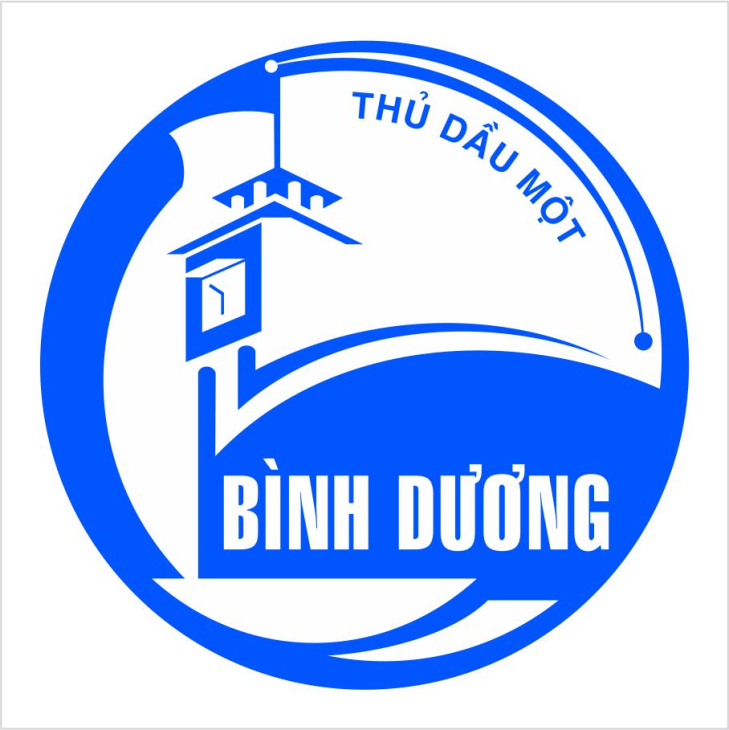 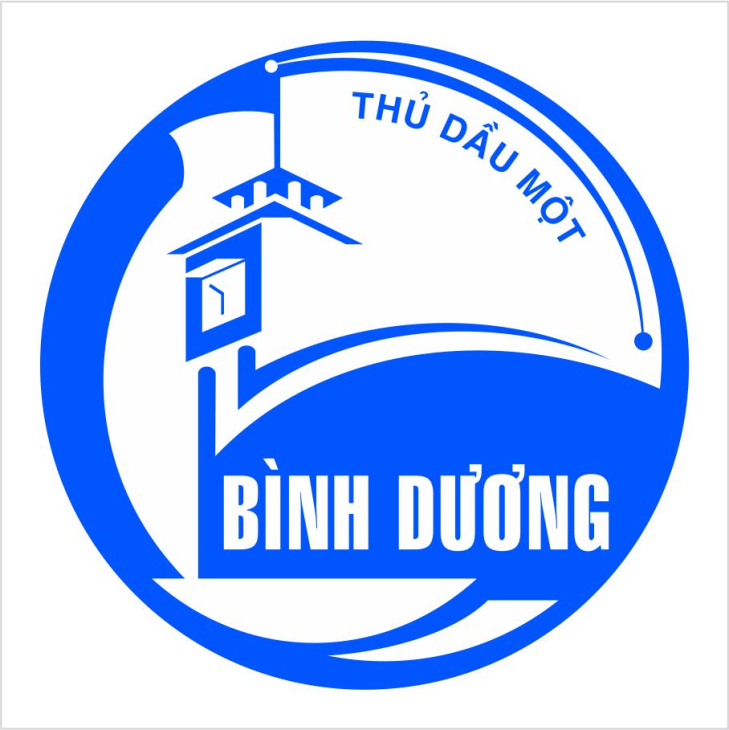 CHƯƠNG TRÌNHTIẾP XÚC HIỆP HỘI NGÀNH HÀNG VÀ 
DOANH NGHIỆP ĐẦU TƯ TRONG NƯỚC NĂM 2022- Thời gian: bắt đầu lúc 8 giờ 00 phút ngày 03/8/2022 (Thứ tư). - Địa điểm: Trung tâm Hội nghị và Triển lãm tỉnh Bình Dương.BÁO CÁO TÓM TẮTTình hình phát triển kinh tế - xã hội, quốc phòng - an ninh 6 tháng 
đầu năm và những nhiệm vụ trọng tâm 6 tháng cuối năm 2022Phần thứ nhấtTình hình phát triển kinh tế - xã hội, quốc phòng - an ninh 
6 tháng đầu năm 2022Ngay từ đầu năm 2022, UBND tỉnh đã ban hành các Kế hoạch, văn bản triển khai các Nghị quyết của Chỉnh phủ, các chỉ đạo của Bộ ngành Trung ương, Tỉnh ủy, HĐND tỉnh về phục hồi và phát triển kinh tế - xã hội, phòng, chống dịch Covid-19. Dưới sự lãnh đạo của Tỉnh ủy, sự nỗ lực của cả hệ thống chính trị, sự chỉ đạo, điều hành quyết liệt của UBND tỉnh và sự chung sức, đồng lòng của nhân dân, cộng đồng doanh nghiệp; tình hình kinh tế - xã hội tỉnh tiếp tục khởi sắc và đạt nhiều kết quả tích cực, khá toàn diện trên các lĩnh vực. Cụ thể như sau:I. Về phát triển kinh tế Tổng sản phẩm trên địa bàn (GRDP) tăng 6,84% so với cùng kỳ năm 2021 (cùng kỳ tăng 5,91%); trong đó: công nghiệp - xây dựng tăng 7,85%; dịch vụ tăng 6,06%; nông, lâm nghiệp và thủy sản tăng 2,95%; thuế sản phẩm trừ trợ cấp sản phẩm tăng 2,18%.1. Công nghiệpMặc dù gặp nhiều khó khăn nhưng các ngành sản xuất như: dệt may, giày dép, gỗ, linh kiện điện tử… chủ động chuyển đổi mô hình, thay đổi chiến lược, ứng phó linh hoạt; mạnh dạn chuyển đổi số, đảm bảo đủ nguồn nguyên liệu bền vững. Chỉ số sản xuất công nghiệp 6 tháng đầu năm ước tăng 8,35% so với cùng kỳ năm 2021.Về hoạt động khu công nghiệp và cụm công nghiệp: các khu công nghiệp đã cho thuê lại đất và nhà xưởng với tổng diện tích 196 ha, thu hút đầu tư nước ngoài đạt 01 tỷ 772 triệu đô la Mỹ. Tỉnh đã tổ chức động thổ khu công nghiệp Việt Nam – Singapore III; đang triển khai đề án điều chỉnh đối với khu công nghiệp: Bàu Bàng và Cây Trường.Sản lượng điện thương phẩm ước đạt 7,8 tỷ KWh, tăng 2,6% so với cùng kỳ; duy trì tỷ lệ hộ sử dụng điện trên toàn tỉnh đạt 99,99%. 2. Thương mại - dịch vụ, xuất nhập khẩu a) Thương mại - dịch vụ: triển khai thực hiện hiệu quả chương trình bình ổn thị trường, dự trữ hàng hóa, không xảy ra tình trạng khan hiếm, sốt giá. Tổng mức bán lẻ hàng hoá và doanh thu dịch vụ 6 tháng đầu năm ước đạt 133.300 tỷ đồng, tăng 12,3% so với cùng kỳ. Tỉnh đã chỉ đạo các ngành chức năng có giải pháp đảm bảo cung ứng, thường xuyên kiểm tra, xử lý doanh nghiệp găm hàng.b) Xuất khẩu - nhập khẩu: Kim ngạch xuất khẩu ước đạt 19 tỷ 181 triệu đô la Mỹ, tăng 10% so với cùng kỳ năm 2021; kim ngạch nhập khẩu ước đạt 12 tỷ 792 triệu đô la Mỹ, giảm 5,8%; duy trì thặng dư thương mại gần 6,4 tỷ đô la Mỹ.3. Nông nghiệp: triển khai các biện pháp phòng, chống dịch bệnh trên cây trồng, vật nuôi; củng cố, mở rộng mạng lưới dịch vụ và các hoạt động hỗ trợ sản xuất, tiêu thụ sản phẩm. Đến 01/4/2022, so với cùng kỳ: tổng đàn heo tăng 1% gia cầm tăng 6,8%. Tổ chức Lễ phát động “Tết trồng cây đời đời nhớ ơn Bác Hồ” năm 2022 với số lượng trên 20 ngàn cây (tương đương 65,8ha). Chủ động thực hiện các biện pháp phòng, chống thiên tai, tìm kiếm cứu nạn cứu hộ. Công nhận 11 xã đạt chuẩn nông thôn mới nâng cao năm 2020; tiếp tục triển khai làng thông minh tại xã Bạch Đằng (thị xã Tân Uyên).4. Tài nguyên và môi trường: hoàn thành phê duyệt Quy hoạch sử dụng đất đến năm 2030 và kế hoạch sử dụng đất năm 2022 cấp huyện; tháo gỡ khó khăn, vướng mắc các vấn đề về đất đai, công tác bồi thường, giải phóng mặt bằng, hỗ trợ tái định cư cho các công trình và chuyển đổi mục đích sử dụng đất phục vụ triển khai các dự án; hoàn thiện phương án tạo nguồn thu từ quỹ đất phục vụ phát triển kinh tế - xã hội.5. Đầu tư phát triển, đầu tư công và thu hút đầu tưa) Đầu tư phát triển: tổng vốn đầu tư phát triển toàn xã hội ước thực hiện 60.723 tỷ đồng, tăng 9,6% so với cùng kỳ.b) Đầu tư côngUBND tỉnh đã ban hành nhiều văn bản chỉ đạo, quyết liệt đề ra các giải pháp  nâng cao trách nhiệm, vai trò của thủ trương các các cơ quan, đơn vị, chủ đầu tư; thành lập các Tổ công tác theo dõi, chỉ đạo triển khai thực hiện một số dự án giao thông trọng điểm do các đồng chí Thường trực Tỉnh ủy, Thường trực UBND tỉnh trực tiếp làm Tổ trưởng; tổ chức họp giao ban định kỳ với các đơn vị chủ đầu tư.Đến 30/6/2022, tổng giá trị giải ngân vốn đầu tư công là 2.709 tỷ đồng, đạt 30,4% kế hoạch năm 2022 HĐND tỉnh giao (cùng kỳ đạt 19,3% kế hoạch).c) Đầu tư trong nước và nước ngoài- Đầu tư trong nước (đến 30/6/2022): đã thu hút 42.360 tỷ đồng vốn đăng ký kinh doanh (giảm 20% so với cùng kỳ).- Đầu tư nước ngoài (đến 30/6/2022): đã thu hút 02 tỷ 530 triệu đô la Mỹ (đạt 141% kế hoạch, tăng 79% so với cùng kỳ).6. Về Quy hoạch và Phát triển đô thị: tiếp tục tổ chức lựa chọn nhà thầu thực hiện Quy hoạch tỉnh Bình Dương thời kỳ 2021-2030, tầm nhìn đến năm 2050 theo đúng quy định; thông qua phương án phát triển kinh tế - xã hội giai đoạn 2021 - 2030, tầm nhìn đến năm 2050 và Quy hoạch chung của các thị xã, thành phố, quy hoạch vùng của các cấp huyện. Nghiên cứu quy hoạch phát triển đô thị ven sông Sài Gòn, Đồng Nai, dọc các tuyến đường trọng điểm; tăng cường quản lý trật tự đô thị, thị trường bất động sản, nhà ở hình thành trong tương lai, xử lý các điểm ngập úng đô thị; theo dõi chặt chẽ tình hình giá cả nguyên vật liệu ngành xây dựng.7. Giao thông Vận tải: Tiếp tục phối hợp các địa phương, đơn vị có liên quan nghiên cứu, đề xuất triển khai các thủ tục đầu tư tuyến đường vành đai 3, vành đai 4, cao tốc thành phố Hồ Chí Minh - Thủ Dầu Một - Chơn Thành; xúc tiến các thủ tục đầu tư: Mỹ Phước - Tân Vạn, mở rộng Quốc lộ 13 và các nút giao, nâng tĩnh không cầu Bình Triệu 1. Tập trung các giải pháp đảm bảo trật tự an toàn giao thông, kéo giảm tai nạn; phân luồng, điều chỉnh tổ chức giao thông đối với một số tuyến đường huyết mạch.8. Tài chính – Tín dụnga) Ngân sách: ước thu đạt 34.800 tỷ đồng, đạt 58% dự toán Hội đồng nhân dân (HĐND) tỉnh thông qua và 59% Thủ tướng Chính phủ giao. Tổng chi ngân sách thực hiện 6.850 tỷ đồng, đạt 34% dự toánb) Tín dụng: tổng nguồn vốn huy động ước đạt 281 ngàn tỷ đồng, tăng 5,5% so với đầu năm và tăng 11,1% so với cùng kỳ. Dư nợ cho vay ước đạt 276 ngàn tỷ đồng, tăng 8,6% so với đầu năm và tăng 11,2% so với cùng kỳ.II. Văn hóa – Xã hội1. An sinh xã hội, giải quyết việc làmCông tác an sinh, phúc lợi xã hội được quan tâm; các chế độ, chính sách cho người có công, đối tượng xã hội, người nghèo và công nhân lao động được thực hiện đầy đủ. Tiếp tục hỗ trợ các đối tượng bị tác động của dịch bệnh Covid-19. Đến đầu năm 2022, tỉnh có 1,21% hộ nghèo và 0,88% hộ cận nghèo. Theo công bố của Tổng cục Thống kê, Chỉ số phát triển con người (HDI) tỉnh năm 2020 đạt 0,736 (đứng thứ 12 cả nước).Tình hình lao động, việc làm có bước khởi sắc, một số ngành sản xuất công nghiệp chủ lực của tỉnh có nhu cầu tuyển dụng lao động với số lượng lớn; Tỉnh đã chủ động liên hệ, làm việc với nhiều tỉnh, thành trong cả nước để ký kết hợp tác cung ứng, tuyển dụng lao động cho doanh nghiệp; ước tạo việc làm tăng thêm 6 tháng đầu năm cho 18.723 người (đạt 53,3% kế hoạch).2. Giáo dục – Đào tạo: triển khai đồng bộ, nghiêm túc các biện pháp, kịch bản tổ chức dạy học trực tiếp thích ứng, an toàn, linh hoạt kiểm soát dịch bệnh; tập trung ôn tập, củng cố kiến thức cho học sinh khi trở lại học trực tiếp. Sơ kết học kỳ 1, kết quả học lực khá và giỏi khối trung học cơ sở đạt 58,9%, khối trung học phổ thông đạt 69,9%; kỳ thi học sinh giỏi cấp quốc gia năm 2022 đạt 32 giải.3. Chăm sóc sức khoẻ nhân dânCác cơ sở khám chữa bệnh đảm bảo tốt việc trực khám và điều trị bệnh cho người dân; phòng, chống dịch bệnh truyền nhiễm, đảm bảo an toàn vệ sinh thực phẩm. Tập trung kiện toàn bộ máy ngành y tế từ tuyến tỉnh đến tuyến xã; đẩy nhanh đề án đưa bệnh viện đa khoa 1.500 giường đi vào hoạt động.Thực hiện quyết liệt, đồng bộ các biện pháp phòng, chống dịch Covid-19; Bình Dương là một trong những tỉnh có tỷ lệ bao phủ vắc xin cao so với cả nước; đến nay đã cơ bản hoàn thành bao phủ vắc xin mũi 1, mũi 2; đẩy mạnh tiêm mũi 3, mũi 4 và tổ chức tiêm vắc-xin phòng COVID-19 cho trẻ em từ 5 đến dưới 12 tuổi nên số ca mắc mới, chuyển nặng, tử vong giảm sâu trong 6 tháng đầu năm 2022.4. Văn hoá, thể thao và du lịch: Tổ chức nhiều hoạt động văn hoá văn nghệ, thể dục thể thao, tuyên truyền các ngày lễ, kỷ niệm; các hoạt động văn hóa, văn nghệ đặc sắc mừng Đảng, mừng Xuân Nhâm Dần 2022 tạo không khí vui tươi, phấn khởi trong Nhân dân. Giải quyết vướng mắc trong quy hoạch Đề án Bảo tồn và phát triển làng nghề Sơn mài Tương Bình Hiệp. Tổ chức Đại hội thể dục thể thao tỉnh lần thứ VI năm 2022; tham dự Đại hội Thể thao Đông Nam Á lần thứ 31, đoàn vận động viên của tỉnh đạt 05 huy chương vàng, 08 huy chương bạc và 01 huy chương đồng. 5. Thông tin - truyền thông: Các cơ quan báo chí kịp thời phát sóng, đưa tin tuyên truyền các nhiệm vụ phát triển kinh tế - xã hội, sự kiện, ngày lễ lớn của đất nước và của tỉnh. Tổ chức họp báo thông tin kinh tế - xã hội định kỳ hàng tháng; tập trung phản bác thông tin sai lệch, xuyên tạc, sai sự thật. Xác định các nhiệm vụ trọng tâm về chuyển đổi số và ứng dụng công nghệ thông tin của các cơ quan, đơn vị; thành lập Trung tâm Giám sát, Điều hành thông minh (IOC); triển khai 100% dịch vụ công trực tuyến mức độ 3, mức độ 4.6. Khoa học - công nghệ: phê duyệt 04 đề tài cấp tỉnh, ban hành 05 Chương trình, kế hoạch của ngành giai đoạn đến năm 2023; phối hợp tổ chức ký kết Chương trình hợp tác, kết nối các nhà khoa học, chuyên gia có uy tín tham luận, tham gia các sự kiện, hội thảo khoa học. Ký kết hợp tác nhiều đối tác theo mô hình Ba Nhà, huy động nguồn lực xã hội đầu tư hoạt động khoa học công nghệ và chuyển đổi số cho doanh nghiệp, tổ chức. Tổ chức thành công sự kiện vinh danh Top 7 ICF năm 2022, Tỉnh tiếp tục được vinh danh “Top 7 cộng đồng thông minh thế giới”.III. Nội chính1. Công tác tư pháp, thi hành ánCông tác cải cách thể chế, xây dựng văn bản quy phạm pháp luật được quan tâm chỉ đạo. Rà soát, đề xuất danh mục chính sách, biện pháp có tính chất đặc thù phù hợp với điều kiện phát triển kinh tế - xã hội của địa phương giai đoạn 2022-2025. Tập trung rà soát, tổ chức thi hành các bản án, quyết định có điều kiện; đã giải quyết đạt 42,3% về số vụ có điều kiện thi hành và 38,9% về số tiền.2. Thanh tra, giải quyết khiếu nại, tố cáo, phòng chống tham nhũng: toàn ngành Thanh tra triển khai 53 cuộc thanh tra hành chính tại 137 đơn vị và 503 cuộc thanh, kiểm tra chuyên ngành tại 2.566 đơn vị, tổ chức, cá nhân; trong đó tập trung kiểm tra tình hình thi hành pháp luật về thực hiện chính sách hỗ trợ các đối tượng trong bối cảnh dịch Covid-19; thanh tra, kiểm tra việc mua sắm trang thiết bị, vật tư y tế phục vụ công tác phòng, chống dịch. Công tác phòng, chống tham nhũng được quan tâm chỉ đạo, các giải pháp phòng ngừa được triển khai thực hiện đồng bộ. Tiếp tục rà soát các vụ việc khiếu nại phức tạp, đông người và kéo dài.3. Tổ chức bộ máy, cải cách hành chính, thi đua khen thưởng: tăng cường kỷ luật, kỷ cương hành chính, tiếp tục kiện toàn, sắp xếp tổ chức bộ máy các cơ quan, đơn vị; xúc tiến thành lập Trung tâm Phục vụ hành chính công cấp huyện; phân bổ biên chế công chức, bổ sung biên chế sự nghiệp trong các cơ quan hành chính chính. Triển khai các giải pháp cải thiện các bộ chỉ số đo lường năng lực quản lý, phục vụ của cơ quan hành chính năm 2020, đặc biệt là chỉ số PAPI.4. Công tác đối ngoại: cử 16 đoàn lãnh đạo tỉnh (85 người) đi xúc tiến đầu tư, nghiên cứu, khảo sát, học tập kinh nghiệm nước ngoài, chúc Tết, dự một số hội nghị, diễn đàn; tiếp 24 đoàn (134 lượt khách) đến thăm, chào xã giao và làm việc tại tỉnh; tổ chức 09 hội thảo trực tuyến xúc tiến đầu tư với các quốc gia, vùng lãnh thổ; ký kết thỏa thuận hợp tác chiến lược giữa tỉnh Bình Dương và quận Gangnam, Seoul (Hàn Quốc).5. Quốc phòng - an ninhHoàn thành công tác giao quân năm 2022 đảm bảo chất lượng, số lượng; sơ kết mô hình điểm về quân sự, quốc phòng địa phương; tình hình an ninh chính trị được giữ vững, trật tự an toàn xã hội ổn định; ra quân tấn công trấn áp các loại tội phạm, chuyển hóa địa bàn; bảo vệ tuyệt đối an toàn các mục tiêu, công trình trọng điểm, các sự kiện chính trị, kinh tế, xã hội và các đoàn lãnh đạo Trung ương đến thăm và làm việc tại tỉnh.Về phạm pháp trật tự xã hội (đến 14/6/2022): xảy ra 510 vụ, giảm 163 vụ so với cùng kỳ. Phạm pháp kinh tế phát hiện 364 vụ, giảm 19 vụ. Phạm pháp ma túy phát hiện 270 vụ, giảm 42 vụ.Về tai nạn giao thông (theo báo cáo của Ban An toàn giao thông tỉnh từ ngày 15/12/2021 đến ngày 14/6/2022): xảy ra 331 vụ (giảm 155 vụ so với tháng trước); thiệt hại: làm chết 164 người (tăng 28 người), bị thương 259 người (giảm 208 người).Về cháy nổ; cứu hộ, cứu nạn: đã xảy ra 08 vụ cháy, giảm 09 vụ.IV. Nhận xét chungTrong 6 tháng đầu năm 2022, tình hình kinh tế - xã hội tiếp tục đạt kết quả khả quan, khá toàn diện trên hầu hết các lĩnh vực. Trong số 34 chỉ tiêu kinh tế - xã hội – môi trường – đô thị chủ yếu; đến nay đã có 13/34 chỉ tiêu đạt và vượt kế hoạch năm; 04/34 chỉ tiêu đạt thấp (tốc độ tăng kim ngạch nhập khẩu, chi ngân sách nhà nước, số bác sỹ trên 1 vạn dân, số giường bệnh trên 1 vạn dân); các chỉ tiêu còn lại đều duy trì mức tăng ổn định (đã đạt trên 50% kết hoạch, dự kiến hoàn thành kế hoạch vào cuối năm). UBND tỉnh sẽ tập trung chỉ đạo, có giải pháp cụ thể trong từng tháng, từng quý trong 6 tháng cuối năm để phấn đấu hoàn thành 34/34 chỉ tiêu đã đề ra.- Kinh tế từng bước phục hồi tích cực qua từng tháng, từng quý, tăng trưởng GRDP quý I ước tăng 5,3%, quý II tăng 8,35% so với cùng kỳ. Khu vực công nghiệp và xây dựng tiếp tục là động lực, đóng góp chính vào tăng trưởng chung; khu vực dịch vụ có nhiều bước khởi sắc khi hầu hết các hoạt động dịch vụ, vui chơi giải trí sôi động trở lại; sản xuất nông nghiệp ổn định, kiểm soát hiệu quả dịch bệnh trên cây trồng, vật nuôi.- Hàng hóa được cung ứng đảm bảo nhu cầu của người dân, đặc biệt là các mặt hàng thiết yếu phục vụ Tết, phòng, chống dịch; chỉ số giá tiêu dùng được kiểm soát; nguồn cung và dự trữ xăng dầu trong tỉnh được bảo đảm.- Niềm tin của cộng đồng doanh nghiệp, nhà đầu tư vào tiến trình mở cửa, phục hồi của nền kinh tế được tăng lên; khẩn trương triển khai công tác lập quy hoạch tỉnh, cho ý kiến phương án phát triển kinh tế - xã hội, quy hoạch chung đô thị cấp huyện. Tỷ lệ giải ngân vốn đầu tư công cao hơn cùng kỳ 2 năm gần đây (cùng kỳ năm 2021 đạt 13,7%, năm 2020 đạt 14,7% kế hoạch).- Một số công trình cơ sở hạ tầng trọng điểm được khởi công, động thổ và xúc tiến thủ tục triển khai; thu ngân sách theo dự toán, chi ngân sách tiết kiệm, hiệu quả; nợ xấu ngân hàng thấp. Tỉnh đã huy động nhiều nguồn lực để thực hiện tốt chính sách và kịp thời triển các biện pháp hỗ trợ cho các đối tượng bị ảnh hưởng của dịch bệnh; đáp ứng đủ lao động cho doanh nghiệp hoạt động sản xuất ổn định.- Công tác chăm sóc sức khỏe nhân dân được quan tâm; triển khai quyết liệt, đồng bộ nhiều giải pháp phòng, chống dịch Covid-19. Đề án thành phố thông minh Bình Dương tiếp tục khẳng định chiến lược, tầm nhìn và Tỉnh tiếp tục được ICF vinh danh TOP 7. Tổ chức thành công nhiều hội thảo khoa học trên một số ngành, lĩnh vực các hoạt động vui chơi giải trí, văn nghệ, thể dục thể thao đáp ứng nhu cầu của người dân trên địa bàn.- Kỷ luật, kỷ cương hành chính được tăng cường, cải cách thủ tục hành chính và chuyển đổi số, dịch vụ công trực tuyến mức độ 3, mức độ 4 đã tạo thuận lợi cho người dân và doanh nghiệp; chỉ số hiệu quả quản trị và hành chính công cấp tỉnh (PAPI) có sự cải thiện đáng kể (tăng 55 bậc).- Công tác giao quân nghĩa vụ được triển khai thực hiện tốt, hoàn thành chỉ tiêu được giao trong năm 2022; an ninh chính trị, trật tự an toàn xã hội được giữ vững, ổn định; phòng chống cháy nổ và cứu hộ cứu nạn được tập trung thực hiện. Hoạt động đối ngoại, xúc tiến đầu tư, hợp tác quốc tế được tăng cường.Những khó khăn, tồn tại- Tình hình thế giới có nhiều diễn biến phức tạp, khó lường đã có những ảnh hưởng nhất định đến Việt Nam và tỉnh trên hầu hết các ngành, lĩnh vực như: hoạt động xuất khẩu, nhập khẩu, giá nguyên vật liệu đầu vào tăng cao.- Sản xuất nông nghiệp gặp khó khăn do giá phân bón, thức ăn gia súc, gia cầm tăng; giá dầu tăng cao tác động dây chuyền đến giá cước vận tải, chi phí sản xuất, logisitics, giá cả hàng hóa. Kim ngạch xuất khẩu, nhập khẩu giảm so với cùng kỳ do doanh nghiệp đã tìm được nguồn cung trong nước và khó khăn do ảnh hưởng cuộc chiến Nga – Ukraine. - Tiến độ lập quy hoạch tỉnh, quy hoạch xây dựng còn chậm; các vướng mắc trong đầu tư công được tập trung chỉ đạo tháo gỡ tuy nhiên tiến độ thực hiện và giải ngân vốn đầu tư công còn chậm. Tình trạng ùn tắc giao thông, ngập úng cục bộ vẫn còn xảy ra trên một số tuyến đường.- Giá hàng hóa, dịch vụ tiêu dùng thiết yếu vẫn ở mức cao ảnh hưởng đến đời sống của người nghèo, người thu nhập thấp. Việc triển khai một số chính sách hỗ trợ một số đối tượng bị ảnh hưởng của dịch bệnh còn chậm.- Dịch bệnh vẫn còn diễn biến phức tạp, tiến độ tiêm vắc xin phòng Covid-19 cho trẻ từ 5-11 tuổi và mũi 3, mũi 4 cho người trên 18 tuổi còn chậm; dịch sốt xuất huyết, tay chân miệng có chiều hướng tăng cao; lộ trình đưa vào sử dụng bệnh viện đa khoa 1.500 giường chưa đảm bảo.- Cải cách hành chính có sự chuyển biến nhưng chưa đáp ứng được nguyện vọng của người dân, doanh nghiệp; tình hình khiếu nại liên quan các dự án bất động sản, án nghiêm trọng, đặc biệt nghiêm trọng và tội phạm sử dụng công nghệ cao có chiều hướng gia tăng; tai nạn giao thông tăng tiêu chí số người chết.Phần thứ haiNhiệm vụ, giải pháp trọng tâm 6 tháng cuối năm 2022Trong bối cảnh đại dịch Covid-19 còn diễn biến phức tạp, kinh tế, chính trị thế giới còn tiềm ẩn nhiều yếu tố khó lường. Để thực hiện thắng lợi các mục tiêu, nhiệm vụ phát triển kinh tế - xã hội, quốc phòng - an ninh năm 2022; đề nghị các cấp, các ngành nỗ lực, quyết tâm cao hơn trong hoạt động chỉ đạo, điều hành, hỗ trợ sản xuất, kinh doanh, tranh thủ thời gian đẩy nhanh quá trình phục hồi và phát triển kinh tế - xã hội; trong đó, chú trọng những nhiệm vụ chủ yếu sau đây:1. Tiếp tục triển khai các Kế hoạch thực hiện các Nghị quyết của Chính phủ, chỉ đạo của Thủ tướng Chính phủ, các Bộ ngành Trung ương. Rà soát, tháo gỡ các rào cản, vướng mắc cản trở hoạt động sản xuất, kinh doanh, khơi thông điểm nghẽn về huy động, sử dụng nguồn lực trong nền kinh tế. Nghiên cứu xây dựng một số cơ chế, chính sách đặc thù về: thu hút nguồn lao động, vốn đầu tư, phát triển công nghiệp, đô thị, tiêu chí thu hút đầu tư có chọn lọc trên địa bàn tỉnh. 2. Theo dõi chặt chẽ thị trường, giá cả hàng hóa để có giải pháp cân đối, bình ổn kịp thời (nhất là điện, xăng dầu). Tổ chức các hoạt động tiếp xúc các hiệp hội doanh nghiệp, hiệp hội ngành hàng để giải quyết các khó khăn, vướng mắc cho doanh nghiệp. Tiếp tục triển khai đề án làng thông minh tại xã Bạch Đằng (thị xã Tân Uyên), nông thôn mới nâng cao. Có lộ trình di dời các doanh nghiệp sản xuất ở phía Nam vào các khu công nghiệp, cụm công nghiệp phía Bắc.3. Đảm bảo tiến độ xây dựng quy hoạch tỉnh thời kỳ 2021-2030, tầm nhìn đến năm 2050; phương án phân bổ và khoanh vùng đất đai song song với việc lập Kế hoạch sử dụng đất 05 năm (2021 – 2025) tỉnh; rà soát tiến độ triển khai các dự án khu dân cư, khu đô thị, các khu đất đã có quy hoạch nhưng chưa triển khai để có biện pháp xử lý; giải quyết những khó khăn, vướng mắc trong công tác xác định giá đất, bồi thường, giải phóng mặt bằng.4. Tập trung phân tích, đánh giá các hạn chế, yếu kém trong điều hành giải ngân vốn đầu tư công, xác định đây là những nhiệm vụ chính trị trọng tâm; rà soát, kiên quyết điều chuyển vốn từ dự án chậm giải ngân sang các dự án giải ngân tốt, còn thiếu vốn. Phối hợp theo dõi tiến độ, đôn đốc triển khai các dự án Vành đai 3, Vành đai 4, cao tốc Hồ Chí Minh - Thủ Dầu Một - Chơn Thành, cảng An Tây, nâng tĩnh không cầu Bình Triệu 1. 5. Tổ chức thu đúng, thu đủ, kịp thời khai thác các khoản thu còn dư địa vào ngân sách nhà nước để bổ sung cho đầu tư phát triển. Quản lý chặt chẽ, tiết kiệm triệt để các khoản chi thường xuyên. Triển khai hiệu quả chính sách về thuế, hỗ trợ lãi suất cho doanh nghiệp, hợp tác xã, hộ kinh doanh; đẩy mạnh hình thức thanh toán không dùng tiền mặt.6. Chăm lo đời sống nhân dân, đặc biệt là chính sách hỗ trợ các đối tượng bị ảnh hưởng của dịch bệnh. Tổng kết năm học và chuẩn bị các điều kiện cho năm học mới 2022-2023, tạo mọi điều kiện cho tất cả trẻ em trên địa bàn đến tuổi đều được đến trường; rà soát, đề xuất học phí năm học mới phù hợp với điều kiện, tình hình thực tế. 7. Xây dựng Đề án phát triển tổng thể ngành y tế tỉnh; khẩn trương đưa Bệnh viện đa khoa 1.500 giường đi vào hoạt động; phòng, chống dịch bệnh Covid-19, sốt xuất huyết, tay chân miệng; tiêm vắc xin mũi 3, mũi 4 và trẻ từ 5-11 tuổi. Tháo gỡ khó khăn về đấu thầu mua sắm trang thiết bị, vật tư, thuốc tại các bệnh viện; nghiên cứu thành lập trung tâm đấu thầu, đặc biệt trên lĩnh vực y tế, giáo dục.8. Tổ chức tốt hoạt động chào mừng các ngày lễ, kỷ niệm. Tổ chức sự kiện Ngày hội khởi nghiệp đổi mới sáng tạo (TECHFEST Việt Nam) năm 2022. Tiếp tục đẩy mạnh chương trình chuyển đổi số, ứng dụng công nghệ thông tin vào công tác quản lý xã hội, quản lý dân cư và các lĩnh vực y tế, giáo dục, an ninh trật tự.9. Đẩy mạnh cải cách thủ tục hành chính; vận động, tuyên truyền người dân, doanh nghiệp thực hiện các thủ tục hành chính trực tuyến trên môi trường mạng; tiếp tục xây dựng đề án biên chế, vị trí việc làm để báo cáo Trung ương xem xét, giải quyết. Tổ chức hội thảo phân tích, đánh giá các bộ chỉ số đánh năng lực cạnh tranh, hiệu quả quản lý nhà nước của tỉnh (PCI, PAR INDEX, SIPAS, PAPI).10. Chuẩn bị các điều kiện diễn tập khu vực phòng thủ cấp huyện năm 2022 và tuyển quân năm 2023. Triển khai lắp đặt hệ thống camera phục vụ giám sát an ninh, quản lý giao thông, kiềm chế tai nạn giao thông cả 3 tiêu chí và một số nhiệm vụ của đề án phát triển ứng dụng dữ liệu về dân cư, định danh và xác thực điện tử phục vụ cho chuyển đối số. Tổ chức Meet Korea 2022 nhân dịp 30 năm ngày thiết lập quan hệ ngoại giao Việt Nam – Hàn Quốc và Diễn đàn Hợp tác kinh tế Châu Á Horasis Ấn Độ.TỔNG HỢP KIẾN NGHỊ CỦA CÁC DOANH NGHIỆP, HIỆP HỘI NGÀNH HÀNG VÀ TRẢ LỜI CỦA CÁC SỞ BAN NGÀNH............Hết............THỜI GIANNỘI DUNGGHI CHÚ07:30 – 8:00Đón tiếp đại biểu.Sở Công Thương08:00 – 08:15Tuyên bố lý do và Giới thiệu đại biểu.Sở Công Thương08:15 – 08:30Báo cáo tóm tắt tình hình phát triển kinh tế - xã hội, quốc phòng – an ninh tỉnh Bình Dương 6 tháng đầu năm 2022.Sở Kế hoạch và Đầu tư08:30 - 09:00Phát biểu của Bí thư Tỉnh ủy.Đồng chí Bí thư Tỉnh ủy09:00 – 10:00Các hiệp hội, doanh nghiệp trao đổi các ý kiến, khó khăn, vướng mắc, đề xuất, kiến nghị.Lãnh đạo Tỉnh ủy, HĐND, UBND tỉnh chủ trì10:00 – 10:15Nghỉ giải lao – Tea break.10:15 – 11:00Lãnh đạo tỉnh giải đáp thắc mắc, kiến nghị của các doanh nghiệp, hiệp hội ngành hàng.Lãnh đạo Tỉnh ủy, HĐND, UBND tỉnh chủ trì11:00 – 11:30Tiếp thu ý kiến và kết luận hội nghị của Chủ tịch UBND tỉnh Bình Dương.Đồng chí Chủ tịch UBND tỉnh11:30Kết thúc Hội nghị.ỦY BAN NHÂN DÂNTỈNH BÌNH DƯƠNGSố:           /BC-UBNDCỘNG HOÀ XÃ HỘI CHỦ NGHĨA VIỆT NAMĐộc lập - Tự do - Hạnh phúc Bình Dương, ngày            tháng         năm 2022STTCơ quan trả lờiNội dung kiến nghịNội dung trả lời1Sở Công Thương1. Về kéo dài thời gian các phiên chợ Vui- Hiệp hội Sơn mài – Điêu khắc đề xuất kéo dài thời gian tổ chức các phiên chợ Vui tại các trung tâm thương mại (đặc biệt Trung tâm Thương mại Aeon Bình Dương). 2. Tạo điều kiện cho các doanh nghiệp tham gia chuỗi cung ứng - Hiệp hội Cơ điện có ý kiến tạo điều kiện, làm đầu mối giới thiệu các doanh nghiệp trong nước tham gia cung cấp nguyên, vật liệu cho các nhà đầu tư FDI từ khi họ chuẩn bị đầu tư tại tỉnh Bình Dương.3. Về xúc tiến thương mạiHiệp hội Chế biến Gỗ có đề xuất triển khai tổ chức và thực hiện các chính sách xúc tiến thương mại ở các thị trường lớn như Hoa kỳ, EU, Nhật bằng tiền ngân sách để hỗ trợ cho doanh nghiệp tham gia triển lãm tại các thị trường này.4. Về hỗ trợ kinh phí khuyến côngHiệp hội Sơn mài – Điêu khắc kiến nghị hỗ trợ chi phí cho doanh nghiệp đầu tư máy móc thiết bị phục vụ sản xuất.5. Quản lý cụm công nghiệpCông ty Cao su Dầu Tiếng có ý kiến: trong giai đoạn từ nay đến năm 2025, Công ty dự kiến sẽ chuyển đổi một số diện tích đang trồng cao su sang một số lĩnh vực khác có giá trị gia tăng cao hơn: Nông nghiệp ứng dụng công nghệ cao, khu công nghiệp, cụm công nghiệp,... Trong đó Công ty đã đăng ký nhu cầu sử dụng đất với các huyện, thị xã để đăng ký với UBND tỉnh Bình Dương để thực hiện 9 dự án đầu tư hạ tầng Cụm công nghiệp với tổng diện tích là 645ha. Các Cụm CN đăng ký gồm An Lập 2: 75ha; Định Hiệp 1: 75ha; Định Hiệp 2: 75ha; Định Hiệp 3: 75ha; Thanh An 1: 75ha; Thanh An 2: 75ha; Thanh An 3: 75ha; Long Tân: 50ha và An Điền 70ha. Đến nay, UBND tỉnh Bình Dương đã ban hành các quyết định về việc phê duyệt Quy hoạch sử dụng đất đến năm 2030 của các huyện, thị xã có liên quan. Để thực hiện các Dự án này, Công ty kiến nghị với Sở Công thương như sau:+ Đối với các Dự án Công ty đã có hồ sơ trình xin chủ trương đầu tư và xin được làm Chủ đầu tư (Dự án là Cụm Công nghiệp Long Tân 50ha và Cụm Công nghiệp An Điền 70ha): Công ty TNHH MTV Cao su Dầu Tiếng kiến nghị Sở Công thương và các Sở, Ban ngành tỉnh Bình Dương tiếp tục hỗ trợ Công ty trong việc báo cáo, kiến nghị Chính phủ và các Bộ, ngành xem xét tháo gỡ khó khăn đối với các dự án cụm công nghiệp có sử dụng đất cao su. + Đối với các Dự án Cụm Công nghiệp còn lại: sau khi Quy hoạch sử dụng đất và Quy hoạch Cụm công nghiệp giai đoạn 2021 – 2030 được thông qua, Công ty TNHH MTV Cao su Dầu Tiếng sẽ tiếp tục triển khai thực hiện từng bước theo đúng quy định của pháp luật. Khi đó, kính đề nghị Sở Công thương xem xét, hướng dẫn cho Công ty các thủ tục cần thiết để được làm Chủ đầu tư các Dự án trên.6. Về xây dựng Cụm công nghiệp chuyên ngànhHiệp hội Chế biến Gỗ, Hiệp hiệp Gốm sứ đề xuất cần xây dựng cụm công nghiệp giúp các doanh nghiệp mở rộng sản xuất và thuận lợi tham gia chuỗi cung ứng của ngành.Sở Công Thương trả lời Hiệp hội ngành hàng như sau:1. Về kéo dài thời gian các phiên chợ VuiChương trình Phiên chợ hàng Việt là hoạt động xúc tiến thương mại nhằm hưởng ứng cuộc vận động người Việt Nam ưu tiên dùng hàng Việt Nam. Qua đó, góp phần thúc đẩy doanh nghiệp tham gia quảng bá, trưng bày, giới thiệu sản phẩm, hàng hóa đến với thị trường trong nước, đồng thời tạo mối liên kết giao thương thúc đẩy hợp tác sản xuất kinh doanh giữa các doanh nghiệp với nhau.Nhằm tạo điều kiện cho sản phẩm đặc trưng của làng nghề sơn mài điêu khắc trên địa bàn tỉnh Bình Dương nói riêng và các ngành hàng đặc sản địa phương nói chung. Trung tâm Xúc tiến Đầu tư, Thương mại và Phát triển công nghiệp được sự hỗ trợ của Trung tâm mua sắm Aeon Mall Bình Dương Canary phối hợp tổ chức thường niên hàng năm tại trung tâm mua sắm Aeon Mall Bình Dương Canary. Để chương trình được tổ chức xuyên suốt, doanh nghiệp tham gia cần nâng cao kỹ năng tiếp thị, quảng bá và tổ chức bán hàng chuyên nghiệp đáp ứng yêu cầu ngày càng cao của khách hàng tại đây.2. Tạo điều kiện cho các doanh nghiệp tham gia chuỗi cung ứng Thực hiện chương trình xúc tiến thương mại do Cục Xúc tiến thương mại – Bộ Công Thương, Ủy ban nhân dân tỉnh Bình Dương ban hành hàng năm và từng giai đoạn, Sở Công Thương đã chỉ đạo Trung tâm Xúc tiến Đầu tư, Thương mại và Phát triển công nghiệp tổ chức, hoặc tham gia các hội nghị, hội thảo kết nối giao thương với đối tác trong và ngoài nước nhằm phục vụ xuất khẩu, liên kết cung cấp sản phẩm, hàng hóa cho doanh nghiệp trong tỉnh. Doanh nghiệp, hiệp hội có nhu cầu kết nối giao thương, tiếp cận các đối tác cần tăng cường tham gia các chương trình để cung ứng nguyên, vật liệu cho các nhà đầu tư.Về đề xuất của Hiệp hội Cơ điện, trong thời gian tới Sở Công Thương sẽ chú trọng tổ chức sự kiện gặp gỡ, giao thương trực tiếp giữa doanh nghiệp, nhà cung cấp trong nước với DN FDI nhằm giúp các doanh nghiệp trong nước dần tiếp cận, kết nối và tham gia chuổi cung ứng của từng ngành hàng, góp phần tăng kim ngạch xuất khẩu và tăng tỉ trọng nội địa hóa trong sản phẩm do DN FDI sản xuất tại Việt Nam.3. Về xúc tiến thương mạiChương trình Xúc tiến thương mại hàng năm được UBND tỉnh Bình Dương giao Sở Công Thương tham mưu xây dựng và trình ban hành để triển khai thực hiện. Các chế độ, chính sách xúc tiến thương mại ở các thị trường trong và ngoài được áp dụng thực thi theo Quyết định số 35/2015/QĐ-UBND ngày 07/9/2015 của UBND tỉnh về việc ban hành Quy chế xây dựng, quản lý và thực hiện chương trình xúc tiến thương mại tỉnh Bình Dương.Vì vậy để việc xây dựng và triển khai thực hiện các chương trình XTTM của tỉnh đảm bảo sát thực với nhu cầu của từng ngành hàng và phù hợp với khả năng hỗ trợ của ngân sách tỉnh, Hiệp hội, doanh nghiệp cần đề xuất, đăng ký chương trình xúc tiến thương mại trong và ngoài nước với Sở Công Thương trước 30 tháng 06 hàng năm (thông qua Trung tâm Xúc tiến Đầu tư, Thương mại và Phát triển công nghiệp) để tổng hợp, cân đối trước khi trình Ủy ban nhân dân tỉnh ban hành.4. Về hỗ trợ kinh phí khuyến côngHiện nay chính sách khuyến công có các nội dung và định mức hỗ trợ liên quan đến cơ sở, doanh nghiệp như sau:4.1. Về đối tượng áp dụng: Tổ chức, cá nhân trực tiếp đầu tư, sản xuất công nghiệp, tiểu thủ công nghiệp tại huyện, thị xã, thị trấn, xã và các phường thuộc thành phố loại 2, loại 3; Các phường thuộc thành phố loại 1 được chuyển đổi từ xã chưa quá 05 năm; Bao gồm: Doanh nghiệp nhỏ và vừa, hợp tác xã, tổ hợp tác, hộ kinh doanh thành lập và hoạt động theo quy định của pháp luật (gọi chung là cơ sở công nghiệp nông thôn). 4.2. Về nội dung: - Hỗ trợ nâng cao năng lực quản lý doanh nghiệp, nhận thức và năng lực áp dụng sản xuất sạch hơn trong sản xuất công nghiệp. Hỗ trợ đào tạo khởi sự doanh nghiệp; - Hỗ trợ xây dựng mô hình trình diễn kỹ thuật; chuyển giao công nghệ và ứng dụng máy móc tiên tiến, tiến bộ khoa học kỹ thuật vào sản xuất công nghiệp, tiểu thủ công nghiệp; - Hỗ trợ phát triển sản phẩm công nghiệp nông thôn tiêu biểu; Hỗ trợ thuê tư vấn trợ giúp các cơ sở công nghiệp nông thôn trong việc: Lập dự án đầu tư, marketing; quản lý sản xuất - tài chính - kế toán - nhân lực; thành lập doanh nghiệp; liên doanh, liên kết trong sản xuất kinh doanh; thiết kế mẫu mã, bao bì đóng gói; ứng dụng công nghệ - thiết bị mới; và một số nội dung khác của hoạt động khuyến công.4.3. Định mức hỗ trợ: Tùy thuộc vào từng nội dung đề nghị hỗ trợ mà có các định mức hỗ trợ khác nhau từ thấp nhất là 35 triệu đồng/cơ sở, doanh nghiệp cho đến 3 tỷ đồng/cơ sở, doanh nghiệp. Riêng nội dung hỗ trợ ứng dụng máy móc thiết bị kinh phí hỗ trợ 50% nhưng tối đa không quá 300 triệu đồng/cơ sở, doanh nghiệp.Căn cứ vào đối tượng thụ hưởng chính sách khuyến công, thành viên Hiệp hội Sơn mài - Điêu khắc tra cứu xem đúng đối tượng hỗ trợ hay không (do các cơ sở, doanh nghiệp thành viên Hiệp hội đa số hiện nay tập trung trên địa bàn thành phố Thủ Dầu Một được công nhận đô thị loại I từ năm 2017 (Quyết định số 1959/QĐ-TTg ngày 06/12/2017 về việc công nhận thành phố Thủ Dầu Một là đô thị loại 1 trực thuộc tỉnh Bình Dương), do đó không nằm trong đối tượng thụ hưởng từ chính sách khuyến công. Thành viên của Hiệp hội không nằm trên địa bàn nêu trên vẫn sẽ được nhận hỗ trợ từ chương trình khuyến công theo quy định.Vì vậy kính đề nghị Hiệp hội Sơn mài – Điêu khắc rà soát lại các thành viên của Hiệp hội, lập danh sách các đơn vị đủ điều kiện thụ hưởng chính sách khuyến công gửi về Trung tâm, để Trung tâm hướng dẫn thành phần thủ tục hồ sơ đề nghị hỗ trợ theo quy định.5. Quản lý cụm công nghiệp- Đối với dự án CCN Long Tân:Ngày 11/5/2021, UBND huyện Dầu Tiếng có Tờ trình số 62/TTr-UBND gửi Sở Công Thương về việc thành lập CCN Long Tân. Nguồn gốc khu đất dự kiến thành lập cụm công nghiệp: đất thuộc quyền sử dụng của Công ty TNHH Một thành viên Cao su Dầu Tiếng (trực thuộc Tập đoàn Công nghiệp Cao su Việt Nam). Hiện trạng: đất trồng cây cao su. Do xét thấy dự án thành lập CCN có nguồn gốc từ đất cao su, Sở Công Thương đã có Công văn số 1400/SCT-QLCN ngày 18/6/2021 gửi Sở Tài nguyên và Môi trường về việc lấy ý kiến liên quan đến pháp luật đất đai. Đến ngày 11/10/2021, Sở Tài nguyên và Môi trường đã có Công văn số 3574/STNMT-CCQLĐĐ gửi Sở Công Thương về việc ý kiến liên quan đến đất thuộc Tập đoàn Công nghiệp Cao su Việt Nam để thành lập CCN Long Tân.Căn cứ Thông báo Kết luận số 299/TB-UBND ngày 10/11/2021 của UBND tỉnh về việc Thông báo ý kiến kết luận của đồng chí Mai Hùng Dũng – Phó Chủ tịch Thường trực UBND tỉnh tại cuộc họp nghe Sở Công Thương báo cáo tình hình thực hiện quy hoạch, phát triển cụm công nghiệp: “Đối với các cụm công nghiệp có sử dụng đất của Tập đoàn Công nghiệp Cao su Việt Nam: hiện nay UBND tỉnh đang báo cáo, kiến nghị Chính phủ và các Bộ, ngành xem xét tháo gỡ khó khăn các dự án Khu công nghiệp, cụm công nghiệp có sử dụng đất cao su; UBND tỉnh sẽ có chỉ đạo khi có kết luận, hướng dẫn của Chính phủ và các Bộ, ngành Trung ương”; ngày 19/11/2021, Sở Công Thương đã có Công văn số 2703/SCT-QLCN gửi UBND huyện Dầu Tiếng về việc trả lời hồ sơ thành lập CCN Long Tân.- Đối với dự án CCN An Điền: qua rà soát hồ sơ, CCN An Điền không có trong Quy hoạch phát triển cụm công nghiệp tỉnh Bình Dương đến năm 2020, có xét đến năm 2025 được phê duyệt tại Quyết định số 47/QĐ-UBND ngày 12/01/2015 của UBND tỉnh và chưa được Bộ Công Thương thỏa thuận.- Đối với Dự án các CCN còn lại: sau khi Phương án phát triển CCN được phê duyệt và tích hợp vào Quy hoạch chung của tỉnh; Sở Công Thương sẽ hướng dẫn, phối hợp với Chủ đầu tư và các đơn vị liên quan tiến hành thủ tục thành lập CCN theo quy định.6. Về xây dựng Cụm công nghiệp chuyên ngànhSở Công Thương ghi nhận các đề xuất của các Hiệp hội. Hiện, Sở Công Thương đang phối hợp các đơn vị liên quan xây dựng phương án phát triển CCN để tích hợp vào Quy hoạch chung của tỉnh. Trong đó, sẽ lưu ý phát triển các CCN chuyên ngành đáp ứng nhu cầu phát triển của các Hiệp hội, ngành hàng.2.Sở Văn hóa - Thể thao và Du lịchVề việc “Bảo tồn và phát triển làng nghề sơn mài Tương Bình Hiệp kết hợp với du lịch thuộc địa bàn TP.Thủ Dầu Một”, cụ thể:- Hiệp hội Sơn mài - Điêu khắc có ý kiến: Mong muốn đẩy nhanh tốc độ thực hiện Đề án “Bảo tồn và phát triển làng nghề sơn mài Tương Bình Hiệp kết hợp với du lịch thuộc địa bàn TP.Thủ Dầu Một” nhằm tạo điều kiện cho các doanh nghiệp sơn mài mở rộng sản xuất, kinh doanh.Sở Văn hóa Thể thao và Du lịch có ý kiến như sau:- Đề án “Bảo tồn và phát triển Làng Sơn mài Tương Bình Hiệp kết hợp với du lịch thuộc địa bàn thành phố Thủ Dầu Một” (Đề án) được Ủy ban nhân dân tỉnh phê duyệt tại Quyết định số 653/QĐ-UBND ngày 11/3/2020; đồng thời Ủy ban nhân dân tỉnh đã thành lập Ban Chỉ đạo để triển khai Đề án do đồng chí Phó Chủ tịch Ủy ban nhân dân tỉnh làm Trưởng Ban, Chủ tịch Ủy ban nhân dân thành phố Thủ Dầu Một làm Phó Trưởng ban Thường trực và các thành viên (Quyết định kiện toàn Ban chỉ đạo số 581/QĐ-UBND ngày 09/3/2022).- Ngày 10/5/2022 đồng chí Nguyễn Hoàng Thao, Phó Bí thư Thường trực Tỉnh ủy đã chủ trì họp nghe báo cáo tiến độ triển khai Đề án và có Thông báo kết luận (đính kèm Thông báo số 174-TB/TU ngày 12/5/2022 của Văn phòng Tỉnh ủy). Theo đó, Đề án đang triển khai bổ sung thêm các hạng mục cần thiết để triển khai thực hiện như: Lắp đặt hệ thống cổng chào (bảng chỉ dẫn), phân kỳ thời gian, giai đoạn, bố trí vốn triển khai,... Ủy ban nhân dân thành phố Thủ Dầu Một và các sở, ngành đang đẩy nhanh tiến độ và dự kiến tổ chức Lễ động thổ hoặc khởi công ngày 02/9/2022.3.Sở Lao động - Thương binh và Xã hội1. Về đào tạo nguồn nhân lực- Hiệp hội Sơn mài – Điêu khắc kiến nghị: + Quan tâm đào tạo nguồn nhân lực có tay nghề nói chung, đặc biệt nguồn nhân lực trẻ ngành Sơn mài – một trong ngành nghề truyền thống cần bảo tồn của tỉnh Bình Dương.+ Đề nghị quan tâm xây dựng, trình cấp có thẩm quyền phê duyệt các chính sách hỗ trợ cho đào tào nguồn nhân lực trẻ ngành Sơn mài, Điêu khắc hoặc đề xuất lồng nghép chính sách đào tạo nguồn nhân lực trẻ trong Đề án “Bảo tồn và phát triển làng nghề sơn mài Tương Bình Hiệp kết hợp với du lịch thuộc địa bàn TP.Thủ Dầu Một”.2. Về chính sách hỗ trợ người lao độngHiệp hội Cơ điện, Hiệp hội Chến biến Gỗ có ý kiến: đề nghị áp dụng ngay các chính sách hỗ trợ người lao động của Chính phủ cho công nhân trên địa bàn tỉnh Bình Dương; tháo gỡ các quy định khó khăn, chồng chéo, doanh nghiệp phải tốn rất nhiều chi phí, và công sức để đáp ứng yêu cầu theo điều kiện mới.Sở Lao động - Thương binh và Xã hội trả lời Hiệp hội ngành hàng như sau:Về đào tạo nguồn nhân lực:+ Quan tâm đào tạo nguồn nhân lực có tay nghề nói chung, đặc biệt nguồn nhân lực trẻ ngành Sơn mài – một trong ngành nghề truyền thống cần bảo tồn của tỉnh Bình Dương.Chỉ thị số 24/CT-TTg ngày 28/5/2020 của Thủ tướng Chính phủ về đẩy mạnh phát triển nhân lực có kỹ năng nghề, góp phần nâng cao năng suất lao động và năng lực cạnh tranh quốc gia trong tình hình mới;Chương trình số 19-CTr/TU ngày 31/5/2021 của Tỉnh ủy về Phát triển và nâng cao chất lượng nguồn nhân lực, đáp ứng yêu cầu xây dựng Bình Dương phát triển bền vững theo hướng đô thị thông minh, văn minh, hiện đại giai đoạn 2021-2025, định hướng đến năm 2030 và tầm nhìn đến năm 2045;Triển khai thực hiện Nghị quyết số 47/NQ-HĐND ngày 10/12/2020 của HĐND tỉnh Bình Dương và Kế hoạch số 2838/KH-UBND của UBND tỉnh Bình Dương về Kế hoạch phát triển giáo dục nghề nghiệp giai đoạn 2021 - 2025, tầm nhìn đến năm 2030 tỉnh Bình Dương. Tỉnh Bình Dương đã có những nhiệm vụ và giải pháp vừa phát triển nghề theo hướng công nghiệp nhằm đáp ứng xu hướng phát triển theo cơ chế thị trường, đồng thời vừa duy trì hình thức sản xuất truyền thống để bảo tồn di sản văn hoá truyền thống địa phương.Bình Dương hiện có 32 làng nghề và 9 nghề truyền thống, trong đó nghề sơn mài là nghề truyền thống đặc trưng đã có từ lâu đời. Những năm gần đây, một số nghề truyền thống không bắt kịp xu hướng phát triển theo cơ chế thị trường, dần mất đi thị phần và đang có chiều hướng thu hẹp quy mô sản xuất. Hoạt động sản xuất của các nghề truyền thống chuyển sang dạng công nghiệp nhằm giảm chi phí sản xuất, cạnh tranh thị trường, đã làm mất nét đẹp độc đáo riêng của sản phẩm truyền thống. Hiện nay, nghề truyền thống không được người học yêu chuộng, các bộ môn mộc gia dụng, chạm trổ điêu khắc và sơn mài đang có nguy cơ bị mai một và thất truyền. Việc phát triển đào tạo các nghề truyền thống trong đó có ngành sơn mài ở Bình Dương vừa gìn giữ nghề truyền thống lâu đời mang đậm bản sắc văn hóa dân tộc, vừa phát huy tính hiệu quả của đào tạo nghề truyền thống gắn với phát triển du lịch địa phương, góp phần quảng bá nghệ thuật, phát triển kinh tế - xã hội tỉnh Bình Dương.Hiện Sở Lao động – Thương binh và Xã hội đang tiếp tục nghiên cứu để tham mưu UBND tỉnh có các giải pháp phát triển ngành nghề truyền thống của tỉnh Bình Dương:Tập trung quan tâm bổ sung thêm lĩnh vực đào tạo nghề truyền thống trong mạng lưới cơ sở giáo dục nghề nghiệp, cung cấp đội ngũ nhà giáo đạt chuẩn trình độ. Phát triển nguồn tài liệu đào tạo nghề truyền thống, bổ sung thêm thiết bị, đồ dùng dạy học trực quan. Xây dựng đội ngũ nhà giáo đạt chuẩn trình độ chuyên môn, nghiệp vụ sư phạm, đủ năng lực đảm nhận chương trình đào tạo nghề truyền thống.Điều chỉnh, đổi mới chương trình đào tạo, chương trình chi tiết, biên soạn giáo trình, giáo án bộ môn nghề truyền thống.Xây dựng định mức kinh tế - kỹ thuật về đào tạo trong lĩnh vực GDNN đối với nghề truyền thống.Đặt biệt, bồi dưỡng nâng cao trình độ, chuẩn hóa đội ngũ nhà giáo, nghệ nhân,... Xây dựng chương trình đào tạo nghề truyền thống và định mức kinh tế - kỹ thuật. Tập trung đầu tư cơ sở vật chất, đảm bảo tiêu chuẩn trang thiết bị đào tạo nghề đối với Trường Trung cấp Mỹ thuật - Văn hóa Bình Dương là ngôi trường có bề dày lịch sử 120 tuổi, nơi đào tạo nhiều thế hệ nghệ nhân giỏi nghề, chế tác nhiều sản phẩm mỹ nghệ đẳng cấp phục vụ nhu cầu đời sống, xã hội trong và ngoài nước hơn một trăm năm qua.Cơ cở 1: 210, đường Bạch Đằng, Phú Cường, Thủ Dầu Một, Bình Dương;Cơ sở 2:đường Huỳnh Văn Nghệ, phường Phú Lợi, Thủ Dầu Một, BD.+ Đề nghị quan tâm xây dựng, trình cấp có thẩm quyền phê duyệt các chính sách hỗ trợ cho đào tạo nguồn nhân lực trẻ ngành Sơn mài, Điêu khắc hoặc đề xuất lồng ghép chính sách đào tạo nguồn nhân lực trẻ trong Đề án “Bảo tồn và phát triển làng nghề sơn mài Tương Bình Hiệp kết hợp với du lịch thuộc địa bàn TP.Thủ Dầu Một”. Trong thời gian tới, Sở Lao động – Thương binh và Xã hội cùng các Sở ngành có liên quan sẽ phối hợp xây dựng các nhiệm vụ, cơ chế:Khảo sát, đánh giá toàn bộ các cơ sở dữ liệu về ngành nghề truyền thống trên địa bàn tỉnh Bình Dương. Từ đó phân tích, đánh giá đưa ra tổng quan về lịch sử hình thành, quá trình phát triển, tình hình sản xuất, kinh doanh hiện nay, những thuận lợi khó khăn mà ngành nghề truyền thống đang đối mặt. Dự báo nhu cầu, phân tích thị trường của ngành nghề truyền thống, các yếu tố ảnh hưởng đến sự tồn tại và phát triển của ngành nghề truyền thống; Đề xuất các giải pháp để bảo tồn và phát triển ngành nghề truyền thống trên địa bàn tỉnh: sản xuất, đào tạo, nhân lực, vốn, thị trường, chính sách, liên kết hợp tác; du lịch,... Đề xuất điều kiện, lộ trình thực hiện; Xây dựng Kế hoạch phát triển ngành nghề truyền thống đến 2030; Đề xuất chính sách hỗ trợ phát triển ngành nghề truyền thống trên địa bàn tỉnh Bình Dương có cơ sở khoa học, phù hợp với thực tiễn phát triển ngành nghề, đáp ứng yêu cầu, định hướng phát triển ngành nghề truyền thống tại Bình Dương và đánh giá tác động của chính sách đề xuất. Xây dựng sản phẩm mô hình đạt tiêu chuẩn từ OCOP và tham gia sàn thương mại điện tử. Phát huy giá trị mỹ thuật truyền thống trên cơ sở khoa học công nghệ, cải tiến kỹ thuật thủ công, ứng dụng công nghệ trong quá trình sản xuất. Chuẩn hóa các biện pháp kỹ thuật truyền thống và tìm ra giải pháp mới bằng kỹ thuật tiên tiến, hiệu quả. Gắn kết với Chiến lược phát triển du lịch Việt Nam tại tỉnh Bình Dương, xúc tiến du lịch mở rộng thị trường tiêu thụ các sản phẩm thủ công mỹ nghệ. Tạo điểm đến cho khách tham quan du lịch trải nghiệm nghề truyền thống, quảng bá sản phẩm thủ công mỹ nghệ, khẳng định giá trị nghề truyền thống độc đáo của địa phương, chứng minh thêm về tầm vóc và bề dày văn hóa của nghề truyền thống Bình Dương.Liên kết với các trường đại học, cao đẳng, doanh nghiệp, hiệp hội nghề nghiệp, làng nghề truyền thống cùng hợp tác đào tạo, liên doanh, phối hợp tổ chức hội thảo khoa học, chuyên đề, tư vấn hướng nghiệp, giới thiệu việc làm.- Lập quỹ phát triển nghề truyền thống để hỗ trợ công tác đào tạo, tuyên truyền, quảng bá xúc tiến du lịch, phát triển sản phẩm thủ công mỹ nghệ...2. Về chính sách hỗ trợ cho người lao động :Về câu hỏi của Hiệp hội Cơ điện, Hiệp hội Chế biến Gỗ về việc đề nghị áp dụng ngay các chính sách hỗ trợ người lao động của Chính phủ cho công nhân trên địa bàn tỉnh Bình Dương; tháo gỡ các quy định khó khăn, chồng chéo, doanh nghiệp phải tốn rất nhiều chi phí, và công sức để đáp ứng yêu cầu theo điều kiện mới. Do Hiệp hội không nói rõ là chính sách hỗ trợ này được thực hiện theo các quy định nào, nên Sở có ý kiến như sau:Hiện nay, thực hiện Quyết định số 08/2022/QĐ-TTg ngày 28 tháng 3 năm 2022 của Thủ tướng Chính phủ quy định về việc thực hiện chính sách hỗ trợ tiền thuê nhà cho người lao động (gọi tắt là Quyết định số 08/2022/QĐ-TTg), Sở đã thực hiện tham mưu cho UBND tỉnh các Văn bản để triển khai thực hiện; đồng thời để việc hỗ trợ đến người lao động nhanh chóng, hiệu quả, Sở Lao động – Thương binh và Xã hội cũng đã tham mưu UBND tỉnh ủy quyền cho UBND cấp huyện trong việc thẩm định, phê duyệt danh sách, kinh phí hỗ trợ (Quyết định số 973/QĐ-UBND ngày 26/4/2022 của UBND tỉnh). Ngoài ra, Sở Lao động – Thương binh và Xã hội còn ban hành các Văn bản hướng dẫn triển khai thực hiện cũng như đôn đốc tiến độ như: Công văn số 817/SLĐTBXH-CSLĐ ngày 06/5/2022, Công văn số 821/SLĐTBXH-CSLĐ ngày 09/5/2022, Công văn số 1229/SLĐTBXH-CSLĐ ngày 07/6/2022, Công văn số 1231/SLĐTBXH-CSLĐ ngày 07/6/2022, Công văn số 1332/SLĐTBXH-CSLĐ ngày 13/6/2022…Ngoài ra, Sở Lao động – Thương binh và Xã hội đã phối hợp cùng các cấp, các ngành thực hiện việc tuyên truyền sâu rộng, phổ biến các chính sách hỗ trợ đến người lao động, người sử dụng lao động biết và thực hiện. Phân công Phòng chuyên môn phụ trách theo dõi chính sách và thành lập Tổ công tác thực hiện chính sách hỗ trợ tiền thuê nhà cho người lao động theo Quyết định số 08/2022/QĐ-TTg của Sở (Quyết định số 580/QĐ-SLĐTBXH ngày 30/5/2022) để đẩy nhanh tiến độ triển khai kịp thời đôn đốc, tháo gỡ các khó khăn vướng mắc cho các địa phương, doanh nghiệp và người lao động trong quá trình triển khai thực hiện. Tuy nhiên, theo quy định tại Khoản 2 Điều 12 của Quyết định số 08/2022/QĐ-TTg thì:“ Người sử dụng lao động có trách nhiệm: Tuyên truyền, phổ biến chính sách hỗ trợ tiền thuê nhà đến người lao động; Tổng hợp, lập danh sách người lao động đề nghị hỗ trợ tiền thuê nhà đảm bảo chính xác, minh bạch về đối tượng và điều kiện hưởng quy định tại Điều 4, Điều 8 Quyết định số 08/2022/QĐ-TTg; Bảo quản, lưu trữ đơn đề nghị hỗ trợ thuê nhà của người lao động tối thiểu 5 năm; Thực hiện các trình tự, thủ tục theo quy định tại Điều 7, Điều 11 Quyết định số 08/2022/QĐ-TTg làm cơ sở cho Ủy ban nhân dân cấp huyện thẩm định và trình Ủy ban nhân dân cấp tỉnh quyết định danh sách và kinh phí hỗ trợ tiền thuê nhà cho người lao động; Thực hiện chi trả tiền hỗ trợ tiền thuê nhà cho người lao động theo quy định tại Quyết định số 08/2022/QĐ-TTg; thanh, quyết toán kinh phí theo quy định của pháp luật”.Vì vậy, đề nghị Hiệp hội Cơ điện, Hiệp hội Chế biến Gỗ phối hợp tăng cường công tác tuyên truyền cho các doanh nghiệp thành viên trong Hiệp hội biết về chính sách hỗ trợ tiền thuê nhà cho người lao động theo Quyết định số 08/2022/QĐ-TTg để thực hiện. 4.Bảo hiểm Xã hội tỉnh Bình DươngVề việc gia hạn thời gian nộp bảo hiểmHiệp hội Gốm sứ kiến nghị gia hạn thời gian nộp bảo hiểm đến tháng 10/2022.Bảo hiểm Xã hội tỉnh Bình Dương có ý kiến:Thực hiện chính sách hỗ trợ của Chính phủ, Thủ tướng Chính phủ, Ngành BHXH Việt Nam đã và đang triển khai thực hiện các chính sách hỗ trợ doanh nghiệp như: (i) giảm mức đồng vào quỹ tai nạn lao động, bệnh nghề nghiệp từ 0,5% xuống 0% cho đơn vị, doanh nghiệp; (ii) tạm dừng đóng vào quỹ hưu trí và tử tuất (thực chất đây cũng là hình thức miễn lãi chậm nộp quỹ BHXH); (iii) giảm mức đóng BHTN từ 1% xuống còn 0% quỹ tiền lương tháng làm căn cứ đăng BHTN cho người sử dụng lao động.Căn cứ Kế hoạch số 4639/KH-UBND ngày 14/9/2021 của Ủy ban nhân dân (UBND) tỉnh Bình Dương về khôi phục các hoạt động kinh tế - xã hội trong trạng thái bình thường mới sau thời gian giãn cách xã hội; theo đó, UBND tỉnh giao BHXH tỉnh nghiên cứu, kiến nghị BHXH Việt Nam chính sách hỗ trợ giảm chi phí cho doanh nghiệp; hoãn nộp và giữ nguyên quyền lợi của người lao động tham gia BHXH đến tháng 6/2022. Đối với nội dung này BHXH tỉnh đã có báo cáo BHXH Việt Nam nghiên cứu, kiến nghị. BHXH Việt Nam cũng đã có Báo cáo số 37/BC-BHXH ngày 20/9/2021 về việc đề xuất miễn tiền phạt chậm nộp BHXH phát sinh, gửi Bộ Lao động – Thương binh và Xã hội để tổng hợp, trình Thủ tướng Chính phủ xem xét, quyết định.Hiện nay BHXH tỉnh chưa nhận được văn bản hướng dẫn thực hiện gia hạn thời gian nộp bảo hiểm từ cơ quan có thẩm quyền. Khi có hướng dẫn, BHXH tỉnh sẽ nhanh chóng triển khai đến các đơn vị để thực hiện.5.Cục Hải quan Bình Dương1. Về quy định áp dụng mức nộp phí khác nhau giữa các doanh nghiệp mở tờ khai tại thành phố Hồ Chí Minh và các tỉnh khácTừ ngày 01/4/2022, thành phố Hồ Chí Minh đã chính thức áp dụng thu phí hạ tầng cảng biển. Trong đó, có sự phân biệt đối xử đối với doanh nghiệp mở tờ khai ở trong và ngoài thành phố Hồ Chí Minh. Theo đó nếu doanh nghiệp mở tờ khai xuất nhập khẩu tại thành phố Hồ Chí Minh sẽ chỉ phải đóng phí bằng ½ mức phí so với doanh nghiệp mở tờ khai tại các tỉnh  khác (VD: tờ khai mở tại Hồ Chí Minh đối với container là 500.000 đồng/cont 40ft; 1.000.000 đồng đối với tờ khai mở tại các tỉnh khác). Điều này đã tạo ra sự cạnh tranh không lành mạnh, phân biệt đối xử đối với các doanh nghiệp không mở tời khai tại Hồ Chí Minh, đồng thời gây tăng áp lực lên các cục hải quan tại Hồ Chí Minh, kéo dài thơi gian thông quan hàng hoá.Do đó, kiến nghị Đoàn đại biểu quốc hội tỉnh, Cục hải quan Bình Dương kiến nghị Thủ tướng chính phủ, UBND thành phố Hồ Chí Minh làm rõ về việc phân biệt đối xử nêu trên, đồng thời điều chỉnh việc áp dụng mức phí đảm bảo tính cạnh tranh đối với các doanh nghiệp tại các tỉnh lân cận. 2. Tạo môi trường thông thoáng cho nhập khẩu: Hiệp hội Cơ điện có ý kiến: tạo môi trường thông thoáng hơn nữa cho nhập khẩu: áp dụng “luồng xanh” cho các doanh nghiệp nhập khẩu có lịch sử không vi phạm quy định xuất nhập khẩu để tiết giảm chi phí cho doanh nghiệp.3. Về hạn chế xuất khẩu nguyên liệu thô, gỗ cao su, gỗ xẻ, sản phẩm dạng thô giá trị gia tăng thấp.Hiệp hội Chế biến Gỗ đề xuất tham mưu các quy định hạn chế xuất khẩu nguyên liệu thô, gỗ cao su, gỗ xẻ, sản phẩm dạng thô giá trị gia tăng thấp để ổn định nguồn gỗ nguyên liệu cho sãn xuất thành phẩm bàn, ghế, tủ giường và đồ Furniture khác.4. Về danh mục loại hàng hóa nhập khẩu phải làm thủ tục hải quan tại cửa khẩu nhậpHội Xuất nhập khẩu có ý  kiến như sau: Quyết định số 23/2019/QĐ-TTg: Ban hành Danh mục loại hàng hóa nhập khẩu phải làm thủ tục hải quan tại cửa khẩu nhập. Theo đó, các loại hàng hoá như: rượu, thuốc lá, ô tô, vật liệu nổ và một số loại hoá chất phải làm thủ tục hải quan tại cửa khẩu nhập. Do đó, doanh nghiệp phải tốn thêm chi phí vận chuyển để mở tờ khai tại các cửa khẩu hoặc chỉ được mở tời khai tại một số tỉnh/ thành phố như Hà Nội, Hồ Chí Minh, Hải Phòng. Do đó, kiến nghị Cục Hải quan Bình Dương  kiến nghị Tổng Cục Hải quan trình Thủ tướng điều chỉnh các quy định trên cho phép doanh nghiệp được mở tờ khai tại các cục hải quan thuộc cá tỉnh/thành phố đáp ứng được tiêu chuẩn quy trình, máy móc thiết bị phục vụ công tác kiểm hoá theo quy định hiện hành.Cục Hải quan tỉnh Bình Dương có ý kiến như sau:1. Về quy định áp dụng mức nộp phí khác nhau giữa các doanh nghiệp mở tờ khai tại thành phố Hồ Chí Minh và các tỉnh khácLiên quan đến nội dung này, Cục Hải quan tỉnh Bình Dương đã có các văn bản báo cáo và kiến nghị gửi các cơ quan, đoàn thể, đồng chí Lãnh đạo tỉnh Bình Dương và Thành phố Hồ Chí Minh như sau:- Công văn số 31/HQBD-GSQL ngày 08/01/2021 báo cáo Phó Chủ tịch UBND tỉnh Bình Dương - Mai Hùng Dũng về việc báo cáo tình hình thu phí sử dụng hạ tầng cảng biển tại Tp. Hồ Chí Minh triển khai từ 01/7/2021 có ảnh hưởng đến hoạt động XNK trên địa bàn.- Công văn số 437/HQBD-GSQL ngày 05/3/2021 báo cáo Đoàn Đại biểu Quốc hội tỉnh Bình Dương về việc báo cáo tình hình thu phí sử dụng hạ tầng cảng biển tại Tp. Hồ Chí Minh triển khai từ 01/7/2021 có ảnh hưởng đến hoạt động XNK trên địa bàn.- Công văn số 831/HQBD-GSQL ngày 26/4/2021 báo cáo Thường trực Tỉnh ủy Bình Dương và UBND tỉnh Bình Dương về việc báo cáo tình hình thu phí sử dụng hạ tầng cảng biển tại TP. Hồ Chí Minh triển khai từ 01/7/2021 có ảnh hưởng đến hoạt động XNK trên địa bàn.- Công văn số 1256/HQBD-GSQL ngày 17/6/2021 báo cáo HĐND thành phố Hồ Chí Minh và HĐND tỉnh Bình Dương về việc báo cáo mức thu phí sử dụng hạ tầng cảng biển tại Thành phố Hồ Chí Minh có ảnh hưởng đến hoạt động doanh nghiệp xuất nhập khẩu trên địa bàn tỉnh Bình Dương.- Công văn số 627/HQBD-GSQL ngày 29/3/2022 báo cáo Thủ tướng Chính phủ, Bộ trưởng Bộ Tài chính, Bí thư thành ủy thành phố Hồ Chính Minh, Chủ tịch Ủy ban nhân dân thành phố Hồ Chính Minh, Bí Thư tỉnh Bình Dương và Chủ tịch Ủy ban nhân dân tỉnh Bình Dương về việc góp ý mức thu phí sử dụng hạ tầng cảng biển tại Thành phố Hồ Chí Minh từ ngày 01/4/2022 có ảnh hưởng đến hoạt động xuất khẩu, nhập khẩu của các doanh nghiệp trên địa bàn tỉnh Bình Dương. Trên cơ sở đó, Bộ Tài chính đã có các công văn số 2681/BTC-CST ngày 17/3/2021, công văn số 6665/BTC-CST ngày 21/6/2021, công văn số 2784/BTC-CST ngày 25/3/2022 gửi Ủy ban nhân dân Thành phố Hồ Chí Minh.Gần đây nhất, ngày 06/5/2022, Bộ Tài chính đã tiếp tục có công văn số 3978/BTC-CST (đính kèm) gửi Ủy ban nhân dân thành phố Hồ Chính Minh về việc phí sử dụng công trình kết cấu hạ tầng, công trình dịch vụ, tiện ích công cộng trong khu vực cửa khẩu cảng biển. Theo đó, Bộ Tài chính đề nghị Ủy ban nhân dân thành phố Hồ Chính Minh khẩn trương báo cáo Hội đồng nhân dân thành phố Hồ Chính Minh sửa đổi Nghị quyết số 10/2020/NQ-HĐND để tạo điều kiện cho doanh nghiệp và nền kinh tế phục hồi, phát triển, đảm bảo công bằng, công khai, minh bạch, bình đẳng quyền và nghĩa vụ, phù hợp với quy định Luật Phí và lệ phí.2. Về tạo môi trường thông thoáng cho nhập khẩuLiên quan đến kiến nghị của Hiệp hội Cơ điện về việc áp dụng phân “luồng xanh” đối với tờ khai nhập khẩu, Cục Hải quan tỉnh Bình Dương xin thông tin như sau: Theo quy định hiện nay, việc kiểm tra, giám sát hải quan đều được thực hiện trên cơ sở áp dụng nguyên tắc quản lý rủi ro. Trong đó, việc phân luồng tờ khai hải quan được Hệ thống xử lý thông tin hải quan tự động phân luồng trên cơ sở thông tin rủi ro. Cụ thể:- Khoản 2 Điều 16 Luật Hải quan năm 2014 quy định:“ 2. Kiểm tra, giám sát hải quan được thực hiện trên cơ sở áp dụng quản lý rủi ro nhằm bảo đảm hiệu quả, hiệu lực quản lý nhà nước về hải quan và tạo thuận lợi cho hoạt động xuất khẩu, nhập khẩu, xuất cảnh, nhập cảnh, quá cảnh.- Khoản 1 Điều 17 Luật Hải quan năm 2014 quy định:“1. Cơ quan hải quan áp dụng quản lý rủi ra để quyết định việc kiểm tra, giám sát hải quan đối với hàng hóa, phương tiện vận tải; hỗ trợ hoạt động phòng, chống buôn lậu và vận chuyển trái phép hàng hóa qua biên giới."- Điều 13, Điều 14 và Điều 15 Nghị định số 08/2015/NĐ-CP ngày 21/5/2015 của Chính phủ quy định chi tiết và biện pháp thi hành Luật Hải quan về thủ tục hải quan, kiểm tra, giám sát, kiểm soát hải quan. Cục thể như sau: “Điều 13. Áp dụng quản lý rủi ro trong hoạt động nghiệp vụ hải quan1. Cơ quan hải quan thực hiện kiểm tra, giám sát hải quan, kiểm tra sau thông quan, thanh tra và các biện pháp nghiệp vụ khác dựa trên việc tổng hợp, xử lý các kết quả đánh giá tuân thủ pháp luật của người khai hải quan, phân loại mức độ rủi ro.2. Tổng cục trưởng Tổng cục Hải quan căn cứ vào kết quả tổng hợp, xử lý các kết quả đánh giá tuân thủ pháp luật của người khai hải quan, phân loại mức độ rủi ro tại Khoản 1 Điều này theo tiêu chí do Bộ Tài chính ban hành để quyết định hoặc phân cấp quyết định việc kiểm tra, giám sát hải quan, kiểm tra sau thông quan, thanh tra hải quan và các biện pháp nghiệp vụ hải quan khác trên cơ sở phù hợp với nguồn nhân lực, các điều kiện thực tế quản lý hải quan. Điều 14. Đánh giá tuân thủ pháp luật đối với người khai hải quan.1. Việc đánh giá mức độ tuân thủ của người khai hải quan được dựa trên hệ thống các chỉ tiêu, thông tin về:a) Tần suất vi phạm pháp luật hải quan và pháp luật thuế;b) Tính chất, mức độ vi phạm pháp luật hải quan và pháp luật thuế;c) Việc hợp tác với cơ quan hải quan trong thực hiện thủ tục hải quan, kiểm tra, giám sát hải quan và chấp hành các quyết định khác của cơ quan hải quan.2. Cơ quan hải quan đánh giá mức độ tuân thủ pháp luật của người khai hải quan để áp dụng các biện pháp quản lý hải quan phù hợp theo từng mức độ tuân thủ. Điều 15. Thực hiện phân loại mức độ rủi ra1. Việc phân loại mức độ rủi ro trong hoạt động xuất khẩu, nhập khẩu, xuất cảnh, nhập cảnh, quá cảnh được thực hiện dựa trên mức độ tuân thủ pháp luật của người khai hải quan. 2. Trong quá trình phân loại mức độ rủi ro, cơ quan hải quan xem xét các yếu tố liên quan, gồm:a) Chính sách quản lý, chính sách thuế đối với hàng hóa xuất khẩu, nhập khẩu, quá cảnh, phương tiện xuất cảnh, nhập cảnh, quả cảnh, hành lý của hành khách xuất cảnh, nhập cảnh, quá cảnh;b) Tính chất, đặc điểm của hàng hóa, hành lý, phương tiện vận tải;c) Tần suất, tính chất, mức độ vi phạm liên quan đến hàng hóa, phương tiện vận tải;d) Xuất xứ của hàng hóa xuất khẩu, nhập khẩu, quá cảnh;đ) Tuyến đường, phương thức vận chuyển hàng hóa, hành lý;e)  Các yếu tố khác liên quan đến quá trình hoạt động xuất khẩu, nhập khẩu, xuất cảnh, nhập cảnh, quá cảnh. 3. Cơ quan hải quan thực hiện đánh giá phân loại rủi ra đối với người khai hải quan, các hoạt động xuất khẩu, nhập khẩu, xuất cảnh, nhập cảnh, quả cảnh theo các mức độ khác nhau để áp dụng các biện pháp kiểm tra, giám sát hải quan, thanh tra phù hợp. - Điều 8 Thông tư 38/2015/TT-BTC ngày 25/3/2015 của Bộ Tài chính quy định về thủ tục hải quan; kiểm tra, giám sát hải quan; thuế xuất khẩu, thuế nhập khẩu và quản lý thuế đối với hàng hóa xuất khẩu, nhập khẩu quy định: “Điều 8. Đánh giá tuân thủ pháp luật của doanh nghiệp hoạt động xuất khẩu, nhập khẩu 1. Cơ quan hải quan đánh giá, phân loại tuân thủ pháp luật hải quan, pháp luật thuế của doanh nghiệp hoạt động xuất khẩu, nhập khẩu, quá cảnh, bao gồm:a) Doanh nghiệp ưu tiên;b) Doanh nghiệp tuân thủ;c) Doanh nghiệp không tuân thủ.2. Tiêu chỉ đánh giá tuân thủ pháp luật của doanh nghiệp được dựa trên Hệ thống các các chi tiêu thông tin theo khoản 1 Điều 14 Nghị định số 08/2015/NĐ-CP ngày 21 tháng 01 năm 2015 của Chính phủ.3. Cơ quan hải quan cung cấp thông tin liên quan đến việc đánh giá tuân thủ pháp luật tại khoản 2 Điều này; hỗ trợ, hưởng dẫn doanh nghiệp nâng cao năng lực tuân thủ pháp luật." Căn cứ các quy định trên, việc đánh giá mức độ rủi ro dựa trên cơ sở đánh giá về mức độ tuân thủ pháp luật của doanh nghiệp, đặc điểm tính chất hàng hóa, chính sách quản lý hàng hóa của Bộ ngành theo từng thời kỳ và các thông tin khác thu thập được. Riêng đối với trường hợp miễn kiểm tra chi tiết hồ sơ (luồng xanh), quy định tại Thông tư số 72/2015/TT-BTC ngày 12/5/2015 của Bộ Tài chính (sửa đổi, bổ sung tại Thông tư số 07/2019/TT-BTC ngày 29/01/2019 của Bộ Tài chính) chỉ áp dụng đối với doanh nghiệp ưu tiên. Theo đó, doanh nghiệp ưu tiên sẽ được áp dụng miễn kiểm tra chi tiết hồ sơ và kiểm tra thực tế hàng hóa (luồng xanh) và cơ quan Hải quan chỉ thực hiện kiểm tra khi có dấu hiệu vi phạm pháp luật hải quan.3. Về hạn chế xuất khẩu nguyên liệu thô, gỗ cao su, gỗ xẻ, sản phẩm thô giá trị gia tăng thấpLiên quan đến vấn đề này, hiện nay Chính phủ đã có biện pháp hạn chế xuất khẩu nguyên liệu gỗ xẻ thô bằng chính sách thuế xuất khẩu. Theo đỏ, mức thuế suất thuế xuất khẩu quy định tại Biểu thuế xuất khẩu ban hành kèm theo Nghị định số 57/2020/NĐ-CP ngày 25/5/2020 của Chính phủ (sửa đổi, bổ sung một số điều Nghị định số 101/2020/NĐ.CT ngày 15/11/2021 của Chính phủ) quy định: các nhóm hàng gỗ xẻ dạng thanh xuất khẩu thuộc nhóm 4407 sẽ chịu mức thuế suất thuế xuất khẩu là 25%, nhóm 4408 là 10%, nhóm 4409 là 5%. Riêng đối với nhóm gỗ ghép nhóm 4418 và 4421 thì hiện nay vẫn giữ mức thuế suất 0%. Tuy nhiên, đối với 02 nhóm hàng này, Cục Hải quan tỉnh Bình Dương đã có ý kiến đề xuất áp dụng mức thuế suất xuất khẩu tại công văn số 3036/HQBD-GSQL ngày 29/10/2020 gửi Sở Nông nghiệp và Phát triển nông thôn tỉnh Bình Dương về việc góp ý dự thảo Quyết định phê duyệt chiến lược phát triển lâm nghiệp Việt Nam giai đoạn 2021-2030, tầm nhìn đến năm 2050 (đính kèm). Cụ thể như sau:“ Ngoài ra, về lâu dài, không khuyến khích doanh nghiệp xuất khẩu các mặt hàng ở dạng nguyên liệu đã qua chế biến có hàm lượng giá trị gia tăng không cao như mặt hàng tấm gỗ ghép ngang bằng keo, đã tạo hình, tạo rãnh..sẵn sàng cho việc sử dụng làm phụ kiện đồ gỗ nội thất có mã số H.S thuộc nhóm 4418, tấm gỗ ghép ngang chưa tạo hình ở dạng nguyên liệu thuộc nhóm 4421. Cần có chính sách thuế điều tiết hạn chế xuất khẩu thay vì duy trì thuế suất xuất khẩu ở mức 0% như hiện nay. "4. Về danh mục loại hàng hóa nhập khẩu làm thủ tục hải quan tại cửa khẩu nhậpLiên quan đến đề xuất của Hội Xuất nhập khẩu cho phép mở rộng địa điểm làm thủ tục ngoài các cửa khẩu được quy định tại Quyết định số 23/2019/QĐ-TTg của Thủ tướng Chính phủ để tiết giảm chi phí vận chuyển, Cục Hải quan tỉnh Bình Dương ghi nhận nội dung kiến nghị của Hội Xuất nhập khẩu và sẽ có báo cáo Tổng cục Hải quan trong thời gian tới.6.Chi nhánh Ngân hàng Nhà nước tỉnh Bình Dương1. Về vấn đề vay vốn của doanh nghiệpHiệp hội Cơ điện, Hiệp hội Chế biến Gỗ, hiệp hội Logistics đề xuất: các ngân hàng mạnh dạn cho vay vốn, giải ngân và giảm lãi suất để giảm bớt chi phí, hỗ trợ các doanh nghiệp hồi phục sản xuất.2. Về đề xuất cung cấp nguồn vốn với các gói vay phù hợpCông ty TNHH Phồn Vinh có đề xuất thực hiện các chính sách cung cấp vốn với lãi suất ưu đãi hay nói cách khác là các gói vay giá rẻ cần thiết cho doanh nghiệp.3. Về đề xuất xem xét những khoản vay USD được đảo hạn bằng tiền Việt Nam đồng:Công ty TNHH Phồn Vinh có ý kiến: các doanh nghiệp sản xuất đồ gỗ nội thất không thể xuất khẩu nên doanh thu bằng tiền USD gần như không có vì vậy doanh nghiệp không có nguồn USD để đáo hạn Chi nhánh Ngân hàng Nhà nước tỉnh Bình Dương có ý kiến như sau:1. Về vấn đề vay vốn của doanh nghiệpĐể hỗ trợ các doanh nghiệp trong việc tiếp cận vốn, thời gian qua, Ngân hàng Nhà nước đã triển khai nhiều giải pháp, chính sách nhằm hỗ trợ tháo gỡ khó khăn cho doanh nghiệp trong việc tiếp cận vốn phục vụ sản xuất, kinh doanh. Đặc biệt, chú trọng 5 lĩnh vực ưu tiên: phát triển nông nghiệp, nông thôn; xuất khẩu; doanh nghiệp nhỏ và vừa; công nghiệp hỗ trợ; doanh nghiệp ứng dụng công nghệ cao. Hiện nay, mức lãi suất cho vay ngắn hạn tối đa bằng đồng Việt Nam đế đáp ứng nhu cầu vốn theo quy định tại Thông tư 39/2016/TT-NHNN ngày 30/12/2016 đối với 05 lĩnh vực nói trên là 4,5%/năm.Ngoài ra, trước diễn biến phức tạp của dịch bệnh Covid-19 đã ảnh hưởng đến hoạt động sản xuất, kinh doanh của các doanh nghiệp. Theo tinh thần chỉ đạo của Chính phủ, Thủ tướng Chính phủ, để hỗ trợ cho doanh nghiệp, người dân và nền kinh tế, NHNN Việt Nam đã ban hành Thông tư 01/2020/TT-NHNN ngày 13/3/2020 quy định về việc tổ chức tín dụng, chi nhánh ngân hàng nước ngoài cơ cấu lại thời hạn trả nợ, miễn, giảm lãi, phí, giữ nguyên nhóm nợ nhằm hỗ trợ khách hàng chịu ảnh hưởng do dịch Covid-19 (Thông tư 01); Thông tư 03/2021/TT-NHNN ngày 02/4/2021(Thông tư 03) sửa đổi bổ sung một số điều của Thông tư 01 nhằm tạo cơ sở pháp lý cho các tổ chức tín dụng cơ cấu lại thời hạn trả nợ, miễn, giảm lãi, phí, giữ nguyên nhóm nợ nhằm hỗ trợ cho khách hàng chịu ảnh hưởng bởi dịch bệnh Covid -19. Trước những khó khăn, rủi ro phát sinh từ diễn biến phức tạp của dịch bệnh, ngày 07/9/2021 Ngân hàng Nhà nước Việt Nam đã ban hành Thông tư 14/2021/TT-NHNN (Thông tư 14) sửa đổi, bổ sung một số điều của Thông tư số 01 để phù hợp với diễn biến phức tạp của dịch bệnh đang diễn ra. Chi nhánh đã nhanh chóng triển khai đến các TCTD trên địa bàn, và đôn đốc các TCTD trên địa bàn kịp thời triển khai thực hiện các giải pháp tháo gỡ khó khăn, tạo điều kiện cho khách hàng vay vốn bị ảnh hưởng bởi dịch Covid-19 theo quy định.Bên cạnh đó, Chi nhánh đã chỉ đạo các Tổ chức tín dụng trên địa bàn đẩy mạnh triển khai các giải pháp theo chỉ đạo của Ngân hàng Nhà nước tại Chỉ thị số 01/CT-NHNN ngày 13/01/2022:+ Cân đối nguồn vốn, hướng tín dụng vào các lĩnh vực sản xuất kinh doanh, lĩnh vực ưu tiên theo chủ trương của Chính phủ, cho vay phục vụ nhu cầu đời sống, tín dụng tiêu dùng với mức lãi suất hợp lý, đảm bảo an toàn vốn vay và tuân thủ quy định pháp luật liên quan, hỗ trợ phục hồi và phát triển kinh tế xã hội, không nới lỏng các điều kiện cấp tín dụng. Phát triển đa dạng sản phẩm tín dụng ngân hàng đáp ứng nhu cầu vốn hợp pháp của người dân, doanh nghiệp, góp phần hạn chế tín dụng đen.+ Tạo điều kiện thuận lợi cho khách hàng tiếp cận nguồn vốn tín dụng ngân hàng trên cơ sở rà soát, đơn giản hóa và rút ngắn quy trình, thủ tục...đi đôi với việc tuân thủ đúng các quy định của pháp luật để đảm bảo an toàn vốn vay khi thực hiện mở rộng tín dụng.Trên thực tế, các doanh nghiệp, khách hàng có nhu cầu vay vốn phục vụ sản xuất kinh doanh và có năng lực tài chính tốt, dự án, phương án sản xuất kinh doanh hiệu quả, khả thi đã tiếp cận vốn dễ dàng hơn với lãi suất hợp lý. Tuy nhiên, một số doanh nghiệp gặp khó khăn trong việc tiếp cận vốn ngân hàng, chủ yếu là do hạn chế năng lực tài chính, không chứng minh được tính khả thi và hiệu quả của dự án, phương án sản xuất kinh doanh đề nghị vay vốn; nợ phải trả tồn đọng lớn chưa có biện pháp xử lý... Ngoài ra, các TCTD cũng là doanh nghiệp và mọi hoạt động của ngành Ngân hàng cần hài hòa giữa 02 mục tiêu hỗ trợ doanh nghiệp, hỗ trợ nền kinh tế vượt qua khó khăn, đồng lòng chung sức, quyết tâm vượt khó cùng doanh nghiệp, người dân nhưng vẫn đảm bảo an toàn cho hệ thống ngân hàng và cho từng TCTD. Vì vậy, để tăng khả năng tiếp cận vốn vay ngân hàng, ngoài những giải pháp từ phía NHNN và các TCTD, bản thân doanh nghiệp cần cơ cấu lại hoạt động của mình, nâng cao khả năng tài chính, tạo niềm tin để các TCTD yên tâm cấp tín dụng.Trong thời gian tới, Chi nhánh sẽ tiếp tục bám sát, hỗ trợ các doanh nghiệp sản xuất, kinh doanh hiệu quả được vay vốn ngân hàng thuận lợi, góp phần tháo gỡ khó khăn, phục hồi sản xuất.2. Về đề xuất cung cấp nguồn vốn với các gói vay phù hợp:Hiện nay các chính sách cung cấp nguồn vốn ưu đãi cho các doanh nghiệp bị ảnh hưởng bởi dịch Covid-19 xuất phát từ 02 nguồn: (i) từ ngân sách nhà nước và (ii) từ chính nguồn lực của các Tổ chức tín dụng.(i) Đối với nguồn vốn ưu đãi từ ngân sách nhà nước đã và đang triển khai từ  thời điểm dịch Covid-19 bùng phát đến nay, gồm có:- Ngân hàng Chính sách xã hội đã cho người sử dụng lao động vay trả lương ngừng việc đối với người lao động theo Nghị quyết số 42/NQ-CP ngày 09/4/2020 của Chính phủ và cho vay trả lương ngừng việc, trả lương phục hồi sản xuất theo Nghị quyết số 68/NQ-CP ngày 01/7/2021 và Nghị quyết 126/NQ-CP năm 2021 sửa đổi, bổ sung Nghị quyết 68/NQ-CP của Chính phủ về một số chính sách hỗ trợ người lao động và người sử dụng lao động gặp khó khăn do đại dịch Covid-19 với lãi suất 0% và không phải thực hiện biện pháp bảo đảm tiền vay.- Gói hỗ trợ lãi suất 2% để hỗ trợ phục hồi doanh nghiệp, hợp tác xã, hộ kinh doanh theo Nghị định 31/2022/NĐ-CP (Nghị định 31) và Thông tư 03/2022/TT NHNN của Ngân hàng Nhà nước Việt Nam.(ii) Đối với nguồn vốn ưu đãi từ chính nguồn lực của các Tổ chức tín dụng đã và đang triển khai từ thời điểm dịch Covid-19 bùng phát đến nay, gồm có:- Miễn, giảm lãi, phí cơ cấu nợ lại thời hạn trả nợ, giữ nguyên nhóm nợ nhằm hỗ trợ khách hàng bị ảnh hưởng bởi dịch Covid-19 theo Thông tư số 01/2020/TT-NHNN ngày 13/3/2020, Thông tư số 03/2021TT-NHNN ngày 02/4/2021, Thông tư số 14/2021/TT-NHNN ngày 07/9/2021 sửa đổi, bổ sung một số điều của Thông tư 01/2020 /TT-NHNN. - Bên cạnh đó. Tổ chức tín dụng và khách hàng thỏa thuận về lãi suất cho vay ngắn hạn bằng đồng Việt Nam nhưng không vượt quá mức lãi suất cho vay tối đa do Thống đốc Ngân hàng Nhà nước Việt Nam quyết định trong từng thời kỳ nhằm đáp ứng một số nhu cầu vốn:+ Phục vụ lĩnh vực phát triển nông nghiệp, nông thôn theo quy định của Chính phủ về chính sách tín dụng phục vụ phát triển nông nghiệp, nông thôn;+ Thực hiện phương án kinh doanh hàng xuất khẩu theo quy định tại Luật thương mại và các văn bản hướng dẫn Luật thương mại;+ Phục vụ kinh doanh của doanh nghiệp nhỏ và vừa theo quy định của Chính phủ về trợ giúp phát triển doanh nghiệp nhỏ và vừa; + Phát triển ngành công nghiệp hỗ trợ theo quy định của Chính phủ về phát triển công nghiệp hỗ trợ;- Về phí dịch vụ: thời gian qua các ngân hàng đã thực hiện các chính sách miễn phí dịch vụ thanh toán như: Miễn phí dịch vụ thanh toán với các giao dịch thanh toán trực tuyến (online) các dịch vụ công thực hiện trên Cổng dịch vụ công quốc gia, Cổng dịch vụ công của các bộ, ngành, địa phương; miễn phí chuyển tiền ủng hộ phòng, chống dịch Covid-19 và hạn hán, xâm nhập mặn qua tài khoản ngân hang; miễn phí dịch vụ thanh toán cho các đối tượng nhận hỗ trợ.Hiện nay, các Tổ chức tín dụng trên địa bàn tỉnh đang tiến hành triển khai gói hỗ trợ lãi suất 2% để hỗ trợ phục hồi doanh nghiệp, hợp tác xã, hộ kinh doanh theo Nghị định 31 và Thông tư 03/2022/TT-NHNN của Ngân hàng Nhà nước Việt Nam. Theo đó, doanh nghiệp có thể tiếp cận lãi suất hỗ trợ 2% này tại các Tổ chức tín dụng trên địa bàn tỉnh trong thời gian tới nếu đáp ứng các quy định về đổi tượng và điều kiện được hỗ trợ theo quy định.3. Về đề xuất xem xét những khoản vay USD được đảo hạn bằng tiền VND:- Căn cứ theo quy định tại Thông tư 24/2015/TT-NHNN ngày 08/12/2015 quy định cho vay bằng ngoại tệ của Tổ chức tín dụng, Chi nhánh Ngân hàng Nước ngoài đối với khách hàng vay là người cư trú của Ngân hàng Nhà nước Việt Nam và Thông tư 42/2018/TT-NHNN ngày 28/12/2018 sửa đổi, bổ sung một số Điều của Thông tư số 24/2015/TT-NHNN:Tại khoản 2, Điều 1 Thông tư 42/2018/TT-NHNN ngày 28/12/2018 đã quy định:+ Khách hàng vay bằng loại ngoại tệ nào phải trả nợ gốc và lãi vốn vay bằng loại ngoại tệ đó;+ Trường hợp khi đến hạn trả nợ vay, khách hàng vay chứng minh được do nguyên nhân khách quan dẫn đến nguồn ngoại tệ từ hoạt động sản xuất, kinh doanh của khách hàng vay bị chậm thanh toán, khách hàng vay không có hoặc chưa có đủ ngoại tệ để trả nợ vay, khách hàng vay được mua ngoại tệ tại tổ chức tín dụng, chỉ nhánh ngân hàng nước ngoài cho vay hoặc tại tổ chức tín dụng, chỉ nhánh ngân hàng nước ngoài khác để trả nợ vay.Từ những quy định trên, trường hợp doanh nghiệp đã vay vốn bằng loại ngoại tệ là USD thì phải phải trả nợ gốc và lãi vốn vay bằng USD. Tuy nhiên, trên thực tế thì Công ty đang gặp khó khăn do không xuất khẩu được nên không có doanh thu USD về, vì vậy bắt buộc Công ty phải mua USD để trả nợ dẫn đến khó khăn liên quan đến chênh lệch tỷ giả. Về vấn đề này, Ngân hàng Nhà nước Chi nhánh tỉnh Bình Dương sẽ ghi nhận và báo cáo Ngân hàng Nhà nước Việt Nam để tìm giải pháp tháo gỡ cho các doanh nghiệp xuất khẩu thuộc trường hợp tương tự trong giai đoạn hiện nay.7.Sở Giao thông vận tải1. Về hạ tầng giao thông tại Bình DươngHiệp hội Logistics, Hội Xuất nhập khẩu  có ý kiến Tình trạng kẹt xe vẫn đang xảy ra tại các nút giao thông, nhất là các tuyến giao thông liên thông tới các cảng biển; việc thì điểm cấm xe container lưu thông tại một số tuyến đường vào một số khung giờ đã và đang gây tắc nghẽn lưu thông hàng hoá; Bên cạnh đó, các chi chí đầu vào: giá xăng dầu tăng cao, nhiều trạm thu phí, phí cảng biển,… đã và đang đẩy giá thành logistics lên rất cao. Do đó kiến nghị:- Tập trung đầu tư, nâng cấp, mở rộng các tuyến đường giao thông huyết mạch dẫn đến cảng biển (Cái Mép, thị Vải); xử lý kẹt xe tại các nút giao thông vòng xoay 550, Mỹ phước – Tân Vạn, ĐT 743,…2. Về việc thu phí sử dụng đường bộHội Xuất nhập khẩu đề nghị rà soát thời hạn hoạt động của các trạm thu phí đã hết hạn, giảm bớt chi phí cho doanh nghiệp.Sở Giao thông vận tải có ý kiến như sau:1. Về hạ tầng giao thông tải Bình Dương:Thực hiện chỉ đạo của Tỉnh ủy, Ủy ban nhân dân tỉnh, Sở Giao thông vận tải đang tham mưu cho Ủy ban nhân dân tỉnh các dự án đầu tư, nâng cấp, mở rộng các tuyến đường giao thông huyết mạch dẫn đến cảng biển (Cái Mép, Thị Vải); xử lý kẹt xe tại các nút giao thông vòng xoay 550, Mỹ Phước – Tân Vạn, ĐT 743,…. Hiện nay, tỉnh Bình Dương đang tập trung triển khai các dự án giao thông như: Nâng cấp mở rộng đường ĐT.743 đoạn từ Miếu Ông Cù đến nút giao sóng Thần, dài 12km với quy mô  từ (6-8) làn xe ô tô; Trong đó, có tiến hành xây dựng cầu vượt tại ngã tư 550 đạt khoảng 70% khối lượng công việc, dự kiến hoàn thành thông xe vào ngày 15/8/2022.Đường Mỹ Phước – Tân Vạn, bao gồm các dự án:+ Dự án cải tạo hạ tầng giao thông công cộng tỉnh Bình Dương: Hiện đã tiến hành phê duyệt dự án với quy mô 06 nút giao thông khác mức bằng cầu vượt BTCT & BTCT DƯL, bề rộng mặt cắt ngang 4 làn xe với bề rộng B=18,25m; 06 cầu vượt bộ hành tại các vị trí đông dân cư, mặt cắt ngang cầu rộng 3,6m, lan can mỗi bên rộng 0,2m; 24 trạm dừng xe buýt (Mỗi bên đường 12 trạm dừng xe buýt); Đóng dải phân cách tại 16 vị trí; Lắp đặt hệ thống tín hiệu ưu tiên giao thông công cộng (PTPS) tại 15 vị trí nút giao; Mua sắm 30 xe buýt; Đang thực hiện các thủ tục đàm phán trao đổi công hàm vay, tiến tới ký kết hiệp định vay vốn, đồng thời dự thảo KHLCNT ở bước thiết kế kỹ thuật (sẽ trình phê duyệt sau khi ký kết hiệp định vay vốn).+ Dự án Tạo cảnh quan, chống ùn tắc giao thông trên tuyến đường Mỹ Phước – Tân Vạn, ĐT.746, ĐT.747B, ĐT.743: Tổng Công ty Đầu tư và Phát triển công nghiệp - CTCP (Becamex IDC Corp) đang tiến hành công tác lập, thẩm tra Báo cáo nghiên cứu khả thi dự án theo hình thức PPP gồm: Đầu tư theo hình thức PPP: trên tuyến Mỹ Phước - Tân Vạn sẽ có 08 hầm chui (hoặc cầu vượt) tuyến chính; 09 hầm chui dân sinh; 08 cầu vượt bộ hành; 11,7km đường gom; Xây dựng trạm thu phí An Phú; Đầu tư theo hình thức O&M: Sửa chữa tuyến đường Mỹ Phước Tân Vạn, đoạn từ Km0+0.00 – Km26+170; thực hiện công tác duy tu bảo dưỡng sửa chữa hàng năm; trung tu; đại tu cho hạng mục giao thông, cây xanh, chiếu sáng, vệ sinh.Dự án Vành đai 3 – thành phố Hồ Chí Minh: Hiện Chính phủ đang trình Quốc hội Khóa XV xem xét thông qua chủ trương đầu tại kỳ họp Quốc hội Thứ 3 (từ ngày 31/5/2022 đến ngày 16/6/2022); Theo Tờ trình của Chính phủ, xây dựng hệ thống đường cao tốc và đường song hành: năm 2023 – 2026 (khởi công quý IV năm 2023, hoàn thành cơ bản tuyến cao tốc năm 2025, hoàn thành toàn bộ dự án năm 2026) Dự án Vành đai 4 – Thành phố Hồ Chí Minh: Hiện Thủ tướng Chính phủ đã giao các địa phương làm cơ quan nhà nước có thẩm quyền triển khai các dự án của đường Vành đai 4 TP.HCM đoạn qua địa phương mình; Tỉnh Bình Dương đã và đang xây dựng phương thức triển khai và kế hoạch triển khai đầu tư xây dựng 22,1km còn lại của đường Vành đai 4 – Tp.HCM, phấn đấu hoàn thành thông tuyến giai đoạn 1 trên địa bàn tỉnh Bình Dương trong giai đoạn 2022 – 2025 2. Về việc thu phí sử dụng đường bộ:Trên địa bàn tỉnh Bình Dương hiện có 05 doanh nghiệp BOT với 10 trạm thu phí sử dụng đường bộ trên các tuyến: QL13 (02 trạm); cầu Phú Cường (01 trạm); ĐT.741 (01 trạm); Cụm tuyến ĐT.743 (03 trạm); cụm tuyến ĐT.747 (03 trạm). Căn cứ theo hợp đồng BOT ký giữa Ủy ban nhân dân tỉnh Bình Dương và các doanh nghiệp BOT, thời gian khai thác và chuyển giao công trình đối với các dự án BOT trên địa bàn tỉnh như sau:- Đới với dự án BOT cụm tuyến ĐT.747 do Công ty Lâm sản XNK tổng hợp Bình Dương thực hiện: Thời gian khai thác của doanh nghiệp đến năm 2032 và chuyển giao lại cho Ủy ban nhân dân tỉnh Bình Dương quản lý;- Đối dự BOT cầu Phú Cường do Công ty Cổ phần BOT cầu Phú Cường thực hiện: Thời gian khai thác của doanh nghiệp đến năm 2031 và chuyển giao lại cho Ủy ban nhân dân tỉnh Bình Dương quản lý;- Đối với dự án BOT cụm tuyến ĐT.743 do Công ty Sản xuất và Xuất nhập khẩu Vật Liệu Xây dựng thực hiện, gồm: Trạm Bình Thắng hết hạn thu phí vào tháng 5/2023; Trạm cầu Ông Bố và trạm Bình Thung hết hạn thu phí vào ngày 01/01/2032;- Đối dự án BOT tuyến ĐT.741 do Công ty TNHH Đầu tư Hạ tầng – VRG thực hiện: Thời gian khai thác của doanh nghiệp đến tháng 9/2034 và chuyển giao lại cho Ủy ban nhân dân tỉnh Bình Dương quản lý;- Đối với dự án BOT QL13 do Công ty Thương mại Đầu tư và Phát triển (Becamex) thực hiện: Thời gian khai thác của doanh nghiệp đến năm 2037 và chuyển giao lại cho Ủy ban nhân dân tỉnh Bình Dương quản lý.8.Sở Kế hoạch và Đầu tưVề đẩy nhanh tiến độ thực hiện dự án cảng An TâyHiệp hội Logistics đề xuất đẩy nhanh tiến độ thực hiện dự án Cảng An Tây.Sở Kế hoạch và Đầu tư có ý kiến  như sau:Sở Kế hoạch và Đầu tư đã có Tờ Trình số 29/TTr-SKHĐT ngày 16/5/2022 về việc tham mưu UBND tỉnh thành lập Tổ chỉ đạo triển khai dự án Cảng sông An Tây.Hiện tại, dự án đường Vành đai 4 có hướng tuyến dự kiến trùng với đường vào Cảng sông An Tây. Do đó, việc đầu tư dự án phải đúng quy định, đảm bảo đúng thủ tục đầu tư, đấu thầu, đấu giá,… Đề nghị Hiệp hội Logistics trước mắt khai thác sử dụng các cảng hiện có để vận chuyển hàng hóa.9.Sở Khoa học Và Công nghệVề đẩy mạnh và áp dụng công nghệ “thực tế ảo” và trưng bày sản phẩm- Hiệp hội Sơn mài – Điêu khắc đề xuất Sở Khoa học và Công nghệ có giải pháp hỗ trợ chi phí, phương án áp dụng công nghệ “thực tế ảo” vào trưng bày, triển lãm các sản phẩm Sơn mài, Điêu khắc cho các doanh nghiệp trong Hiệp hội trên nền tảng trực tuyến nhằm quảng cáo thương hiệu, sản phẩm, tác phẩm trên nền tảng kỹ thuật số.Sở Khoa học Công nghệ có ý kiến như sau:Sở Khoa học và Công nghệ đã tham mưu Ủy ban nhân dân tỉnh phê duyệt Danh mục nhiệm vụ nghiên cứu khoa học và phát triển công nghệ cấp tỉnh đợt 3 năm 2021 (Quyết định số 3247/QĐ-UBND ngày 31/12/2021), trong đó có đề tài “Bảo tồn và phát triển sản phẩm, tác phẩm làng nghề sơn mài truyền thống dựa trên nền tảng công nghệ thực tế ảo”. Một trong số các kết quả nghiên cứu của đề tài là sẽ hình thành “Khu triển lãm sản phẩm sơn mài dựa trên công nghệ Web VR360, khách tham quan có thể sử dụng chức năng thuyết minh ảo hướng dẫn lướt qua các chỗ trưng bày, xem những câu chuyện, thông điệp được tích hợp vào các bộ sưu tâp”. Hiện đề tài đang trong quá trình triển khai thực hiện, kinh phí thực hiện đề tài được sử dụng từ nguồn kinh phí sự nghiệp khoa học của tỉnh, thời gian thực hiện đề tài là 18 tháng; sau khi đề tài được đánh giá nghiệm thu đạt yêu cầu, Sở Khoa học và Công nghệ sẽ tiến hành bàn giao và nhân rộng kết quả đề tài đến các đơn vị có liên quan.10.Thanh tra tỉnhVề hạn chế tối đa việc thanh tra, xử lý vi phạm, tạo điều kiện cho doanh nghiệp phục hồi sau dịch.- Hiệp hội Chế biến Gỗ đề xuất hạn chế tối đa việc thanh tra, xử lý vi phạm, tạo điều kiện cho doanh nghiệp phục hồi sau dịch.Thanh tra tỉnh có ý kiến như sau:Trong thời gian qua, bên cạnh những nỗ lực phòng, chống dịch bệnh Covid, tỉnh Bình Dương đang tích cực, chủ động thực hiện các chỉ đạo của Chính phủ, Thủ tướng Chính phủ và các Bộ, ngành nhằm hỗ trợ nhân dân và doanh nghiệp gặp khó khăn do ảnh hưởng của dịch bệnh Covid-19, góp phần phục hồi sản xuất – kinh doanh. Đối với Thanh tra tỉnh, nhằm tạo điều kiện cho các Doanh nghiệp. Thanh tra tỉnh đã xây dựng kế hoạch thanh tra năm 2022 theo hướng tập trung vào Thanh tra trách nhiệm thực hiện pháp luật về thanh tra, tiếp công dân, giải quyết khiếu nại, tố cáo và phòng, chống tham nhũng của Thủ trưởng các Sở, ngành và Chủ tịch Ủy ban nhân dân các huyện, thị xã, thành phố; Thanh tra việc thực hiện chính sách, pháp luật và nhiệm vụ, quyền hạn của Sở, ngành cấp tỉnh, Thanh tra việc quản lý, sử dụng nguồn kinh phí hỗ trợ, việc mua sắm trang thiết bị y tế, sinh phẩm, Kit xét nghiệm phục vụ công tác phòng, chống dịch Covid-19 và các lĩnh vực dễ phát sinh tiêu cực, tham nhũng, thanh tra đột xuất khi phát hiện dấu hiệu vi phạm pháp luật, hạn chế thanh tra, kiểm tra Doanh nghiệp, do đó đối với Hiệp hội Chế biến Gỗ không có trong Kế hoach thanh tra. Bên cạnh đó, Thanh tra tỉnh đã chủ trì, rà soát xử lý chồng chéo, trùng lắp trong hoạt động thanh tra giữa các cơ quan thực hiện chức năng thanh tra theo quy định tại Thông tư số 01/2014/TT-TTCP ngày 23/4/2014 của Thanh tra Chính phủ. Trong quá trình triển khai kế hoạch thanh tra, phát hiện có sự trùng lắp với các Đoàn thanh tra của Bộ, Ngành, cơ quan Kiểm toán Nhà nước..., thì Thanh tra tỉnh chủ động báo cáo UBND tỉnh điều chỉnh; trường hợp nếu trùng lắp với kế hoạch thanh tra huyện, thị, thành phố, sở, ngành thì tham mưu UBND tỉnh thành lập Đoàn thanh tra liên ngành để cùng thực hiện (trên tinh thần là mỗi Doanh nghiệp chỉ thanh tra, kiểm tra một năm một lần, trừ trường hợp thanh tra, kiểm tra đột xuất khi có dấu hiệu vi phạm pháp luật). 11.Sở Xây dựngVề việc đẩy mạnh việc đầu tư nhà ở xã hội cho công nhân, người lao động.- Hiệp hội Da giày – Túi xách có ý kiến: đề nghị quan tâm, đẩy mạnh việc xây dựng nhà ở xã hội cho công nhân để tạo điều kiện cho người lao động yên tâm công tác tại tỉnh Bình Dương.Sở Xây dựng có ý kiến như sau: * Khái quát chung về việc phát triển nhà ở xã hội, nhà ở công nhân thời gian quaNgay sau khi tái lập Tỉnh năm 1997, Bình Dương đã chọn công nghiệp là khâu đột phá, thực hiện thu hút đầu tư xây dựng kết cấu hạ tầng các khu, cụm công nghiệp gắn với phát triển đô thị. Việc thành lập các khu, cụm công nghiệp đã góp phần phát triển nhanh kinh tế - xã hội tỉnh Bình Dương, đặc biệt trong lĩnh vực sản xuất công nghiệp, đưa Bình Dương trở thành một trong những tỉnh có tốc độ phát triển công nghiệp cao so với cả nước, quy hoạch được Thủ tướng chấp thuận tổng cộng 34 Khu công nghiệp (gọi tắt là KCN) với tổng diện tích đất là 14.790 ha. Đến nay đã thành lập 29 KCN với diện tích đất 12.662,81 ha, trong đó, đã có 27 KCN đã đi vào hoạt động với tổng diện tích đất là 10.962,81 ha; các KCN đã cho thuê tổng diện tích đất là 6.695,13 ha, tỷ lệ lắp đầy đạt 88,13%. Tổng số lao động tại các KCN này là 479.146 người trên tổng số lao động toàn tỉnh là 1.648.275 người.Sự phát triển của các khu, cụm công nghiệp kéo theo sự tập trung cư dân đông đúc từ khắp mọi miền của đất nước chuyển về sinh sống và làm việc tại Bình Dương ngày càng tăng (số lượng người dân nhập cư vào Bình Dương chiếm hơn nửa dân số toàn tỉnh). Chính vì vậy, nhu cầu về nhà ở tại Bình Dương là rất lớn. Tuy nhiên, thực tế khả năng mua được căn nhà đối với nhiều người lao động còn khó khăn do nguồn thu nhập còn hạn chế.Để giải quyết nhu cầu về nhà ở cho người lao động tại Bình Dương, chủ đạo phát triển loại hình nhà ở xã hội, nhà ở công nhân để bán, cho thuê, nhằm từng bước đáp ứng nhu cầu về nhà ở của đa số tầng lớp nhân dân lao động đang làm việc tại các trung tâm công nghiệp của tỉnh, nâng cao chất lượng cuộc sống của người lao động. UBND tỉnh đã ban hành Chương trình phát triển nhà ở tỉnh Bình Dương đến năm 2020, tầm nhìn đến năm 2030 tại Quyết định số 4290/QĐ- UBND ngày 24/12/2014 và Kế hoạch phát triển nhà ở tỉnh Bình Dương giai đoạn 2016-2020 tại Quyết định số 3295/QĐ-UBND ngày 30/11/2016, làm cơ sở cho công tác quản lý về phát triển nhà ở trên địa bình tỉnh. Theo đó, giai đoạn 2016-2020, chỉ tiêu phát triển nhà ở xã hội, Tỉnh đặt ra kế hoạch cần thu hút, kêu gọi đầu tư khoảng 2.002.415 m2 sàn nhà ở xã hội (để bán, cho thuê), đáp ứng nhu cầu nhà ở cho người lao động trên địa bàn tỉnh. Đến năm 2020, Tỉnh đã kêu gọi, thu hút các nhà đầu tư xây dựng, đưa vào sử dụng được khoảng hơn 1,8 triệu m2 sàn nhà ở. Trong đó, đơn vị chủ lực là Tổng Công ty Đầu tư và Phát triển công nghiệp – CTCP Becamex IDC (gọi tắt là Tổng công ty Becamex IDC), phát triển mô hình phát triển nhà ở an sinh xã hội trên cơ sở quỹ đất đã được quy hoạch từ khi quy hoạch các khu công nghiệp, đầu tư và đưa vào sử dụng với giá bán ưu đãi phù hợp với thu nhập của người lao động (khoảng trên 100 triệu – 160 triệu đồng /căn), kết hợp với chính sách hỗ trợ cho vay với lãi suất thấp để các đối tượng này có khả năng tiếp cận, như: Khu nhà ở an sinh xã hội Định Hoà, Khu nhà ở an sinh xã hội Hoà Lợi nằm trong tổng thể Khu liên hợp công nghiệp – dịch vụ - đô thị Bình Dương (có quy hoạch 5 khu công nghiệp); Khu nhà ở xã hội tại khu công nghiệp Bàu Bàng; Khu nhà ở an sinh xã hội Việt Sing tại khu công nghiệp Việt Nam – Singapore 1; …Ngoài ra, Tỉnh cũng khuyến khích, tạo mọi điều kiện các nhà đầu tư (hộ gia đình, cá nhân; các doanh nghiệp sản xuất công nghiệp; doanh nghiệp kinh doanh bất động sản) phát triển loại hình nhà ở xã hội cho thuê thông qua các chính sách hỗ trợ theo quy định. Trong giai đoạn 2021-2025, Tỉnh tiếp tục quan tâm đẩy mạnh phát triển phân khúc nhà ở xã hội, nhà ở công nhân, hướng tới phát triển quỹ nhà ở xã hội, nhà ở công nhân thêm 4,2 triệu m2 sàn tương đương 100 ngàn căn nhà ở cho người lao động trên địa bàn tỉnh. * Một số giải pháp được đưa ra để phát triển NOXH:- Để thực hiện mục tiêu này, Tỉnh đã chỉ đạo các cơ quan liên quan, rà soát việc quản lý, sử dụng quỹ đất nhà ở xã hội đã có hiện nay. Trường hợp, phần dự án nhà ở xã hội chưa được đầu tư xây dựng theo tiến độ dự án được duyệt, đôn đốc chủ đầu tư nhanh chóng triển khai thực hiện.   - Việc phát triển các khu, cụm công nghiệp mới phải đồng bộ với việc quy hoạch, phát triển nhà ở và các điều kiện về hạ tầng xã hội thiết yếu cho công nhân.- Rà soát, xem xét lại các quy định pháp luật khi thực hiện đầu tư dự án nhà ở xã hội. Rút gọn các thủ tục hành chính và thời gian phê duyệt dự án. Bên cạnh đó là xây dựng các chương trình tín dụng hỗ trợ doanh nghiệp vay vốn ưu đãi để đầu tư xây dựng nhà ở xã hội.12.Sở Tài nguyên và Môi trường1. Về tuyên truyền phổ biến các quy định bảo vệ môi trường:- Hiệp hội Da giày – Túi xách có ý kiến: đề nghị cơ quan có thẩm quyền thường xuyên phổ biến các quy định về xử lý nước thải.2. Về việc đầu tư hệ thống xử lý nước thải- Hiệp hội Da giày – Túi xách có ý kiến: đề nghị cơ quan có thẩm quyền xây dựng các chính sách hỗ trợ doanh nghiệp đầu tư hệ thống xử lý nước thải.Sở Tài nguyên và Môi trường có ý kiến như sau:1. Đối với nội dung phổ biến các quy định bảo vệ môi trường: + Đây là một trong những nhiệm vụ trọng tâm và thường xuyên của Sở Tài nguyên và Môi trường. Từ năm 2019 - 2021, Sở Tài nguyên và Môi trường đã tổ chức 20 lớp tập huấn triển khai Luật Bảo vệ môi trường cho gần 11.000 Doanh nghiệp nhằm triển khai các văn bản quy phạm pháp luật mới và giải đáp các thắc mắc trong quá trình triển khai, thực hiện của các Doanh nghiệp. Ngoài ra, Sở Tài nguyên và Môi trường còn phối hợp với Ủy ban nhân dân cấp huyện tổ chức nhiều hoạt động hưởng ứng Ngày Môi trường thế giới, Ngày đa dạng sinh học, Chiến dịch làm cho Thế giới sạch hơn…. + Hiện nay, Luật Bảo vệ Môi trường số 72/2020/QH14 ngày 17 tháng 11 năm 2020, Nghị định số 08/2022/NĐ-CP ngày 10 tháng 01 năm 2022 của Chính phủ quy định chi tiết một số điều của Luật Bảo vệ môi trường và Thông tư số 02/2022/TT-BTNMT ngày 10 tháng 01 năm 2022 của Bộ Tài nguyên và Môi trường quy định chi tiết thi hành một số điều của Luật Bảo vệ môi trường đã được ban hành và có hiệu lực thi hành, Sở Tài nguyên và Môi trường dự kiến sẽ triển khai tập huấn các quy định, chính sách của Luật Bảo vệ môi trường năm 2020, cũng như các quy định chi tiết thi hành cho các Doanh nghiệp đang hoạt động sản xuất, kinh doanh trên địa bàn tỉnh nhằm phổ biến đầy đủ, sâu rộng các quy định pháp luật về môi trường đến các tổ chức, công dân để biết và thực hiện tốt công tác bảo vệ môi trường theo quy định. Đồng thời, Sở Tài nguyên và Môi trường có đăng tải nội dung bài giảng các lớp Tập huấn, các văn bản Quy phạm pháp luật về bảo vệ môi trường hiện hành lên cổng thông tin điện tử của Sở Tài nguyên và Môi trường (địa chỉ wedsite: https://stnmt.binhduong.gov.vn).2. Đối với nội dung xây dựng chính sách hỗ trợ doanh nghiệp: tỉnh Bình Dương có thành lập Quỹ Bảo vệ môi trường (sau đây gọi tắt là Quỹ) theo Quyết định số 728/QĐ-UBND ngày 30 tháng 3 năm 2015 của Ủy ban nhân dân tỉnh Bình Dương về việc ban hành điều lệ tổ chức và hoạt động của Quỹ bảo vệ môi trường tỉnh Bình Dương. Quỹ được thành lập nhằm mục đích tiếp nhận vốn ngân sách, huy động vốn từ các tổ chức cá nhân trong và ngoài nước để hỗ trợ tài chính cho các cá nhân, tổ chức có các hoạt động bảo vệ môi trường trên địa bàn tỉnh. Do vậy, các doanh nghiệp có nhu cầu vay vốn để đầu tư xây dựng các công trình bảo vệ môi trường thì lập hồ sơ vay vốn gửi về Quỹ để được vay vốn với lãi suất ưu đãi (Địa chỉ: 26 Huỳnh Văn Nghệ, phường Phú Lợi, thành phố Thủ Dầu Một, tỉnh Bình Dương; Số điện thoại: 02743.834.770).13.Công ty Điện lực Bình DươngVề việc sử dụng điện năng lượng mặt trờiHiệp hội Da giày – Túi xách có ý kiến: Doanh nghiệp ứng dụng điện năng lượng mặt trời gặp khó khăn như: phải giảm sản lượng phát điện năng lượng mặt trời vào những ngày Lễ (trong dịp 30/4 và 01/5 vừa qua) và phải bổ sung các thủ tục kèm theo.Công ty Điện lực Bình Dương có ý kiến như sau: Về tiết giảm sản lượng điện mặt trời mái nhà (ĐMTMN):Ngày 05/02/2021, Bộ Công Thương đã có văn bản “Hỏa tốc” số 736/BCT-ĐTĐL (đính kèm) nêu một số vấn đề cấp bách trong vận hành và bảo đảm an toàn hệ thống điện nêu rõ: Trường hợp hệ thống điện dư thừa công suất đang phát lên hệ thống so với phụ tải tiêu thụ là tình huống nguy hiểm, ảnh hưởng nghiêm trọng đến an toàn, an ninh của hệ thống điện vì có thể khiến tần số hệ thống điện tăng cao, thậm chí gây sự cố lan tràn trên toàn hệ thống điện quốc gia nếu không có ngay các mệnh lệnh điều độ chuẩn xác, được thực hiện kịp thời và các giải pháp khẩn cấp khác.Theo đó, Tổng công ty Điện lực miền Nam (EVNSPC) đã chỉ đạo các đơn vị thành viên thực hiện nghiêm lệnh điều độ, tổ chức thực hiện đúng quy định của Trung tâm Điều độ Hệ thống điện Quốc gia, trong đó tập trung phối hợp các chủ đầu tư (CĐT) dự án nhà máy điện thuộc quyền điều độ điện lực tỉnh để thực hiện tiết giảm công suất, làm việc với các khách hàng có nguồn năng lượng mặt trời mái nhà có công suất dưới 01 MW về yêu cầu phối hợp tiết giảm công suất phát điện vào hệ thống điện thường tập trung vào khung giờ từ 08g30 đến 15g00 theo quy định của pháp luật trong trường hợp hệ thống điện dư thừa công suất.Thời gian qua, việc tiết giảm công suất ĐMTMN được các Điện lực giải thích cho CĐT các dự án/hệ thống ĐMTMN nắm rõ sự quan trọng và tính cấp bách của các giải pháp kỹ thuật nhằm đảm bảo an ninh vận hành hệ thống điện; trong công tác tiết giảm, Điện lực đã thực hiện:+	Đảm bảo minh bạch trong triển khai thực hiện (công bố thông tin công suất phân bổ huy động nguồn ĐMTMN tại 10 đơn vị Điện lực trực thuộc tại website: pcbinhduong.evnspc.vn > Năng lượng tái tạo > Thông tin tiết giảm).+	Hiệu quả (ưu tiên cắt trước các nguồn: có điều khiển từ xa, có FCO...) và phải giám sát được công suất giảm.	+ 	Không cắt các nguồn nhỏ dưới 200kWp (hệ thống ĐMTMN chủ yếu tiêu thụ tại chỗ, công suất dư phát lên lưới không đáng kể; chiếm tỷ lệ nhỏ trong tổng công suất đặt).+	Ưu tiên không cắt các khu vực đầy tải, quá tải (khu vực phụ tải công nghiệp tập trung) để giảm đầy tải đường dây 110kV, MBA 110kV.+	Cắt công suất ĐMTMN ở các khu vực phát lên lưới vào buổi trưa đang gây đầy/quá tải (khi không có ĐMTMN thì máy không đầy/quá tải). +	Thông báo đến khách hàng trong thời gian sớm nhất yêu cầu điều độ, vận động khách hàng chủ động tự tiết giảm theo công suất yêu cầu.+	Triển khai thực hiện công tác truyền thông, tuyên truyền để địa phương, doanh nghiệp, nhà đầu tư chia sẽ khó khăn với ngành điện; đặc biệt là vào dịp Lễ, Tết nhu cầu sử dụng điện giảm sâu dẫn đến thừa công suất hệ thống. 	Trong kỳ nghỉ Lễ 30/4 & 01/5 năm 2022, thực hiện theo Lệnh của Trung tâm Điều độ Hệ thống điện Quốc gia, EVNSPC phân bổ công suất huy động tối đa đối với nguồn điện mặt trời trên địa bàn là 431,52MW (ngày 30/4/2022) và 380,42MW (ngày 01/5/2022). Tuy nhiên, thực tế trong quá trình vận hành lưới điện hai ngày Lễ nêu trên, PCBD huy động tối đa công suất phát của các dự án/hệ thống ĐMTMN, không thực hiện điều tiết giảm nhận nguồn điện mặt trời. Về bổ sung hồ sơ pháp lý ĐMTMN theo quy định:Căn cứ khoản 4, Điều 9 của Quyết định số 13/2020/QĐ-TTg quy định "Tổ chức, cá nhân đầu tư lắp đặt hệ thống điện mặt trời mái nhà phải đảm bảo các yêu cầu về an toàn điện, an toàn công trình xây dựng, môi trường, phòng chống cháy nổ theo quy định hiện hành”.Căn cứ mục d, khoản 2, Điều 8 của Thông tư 18/2020/TT-BCT quy định “Bên bán điện phải thực hiện công tác bảo vệ môi trường, phòng chống cháy nổ va an toàn điện theo đúng quy định của pháp luật”.Căn cứ mục a, khoản 1, Điều 5 của Hợp đồng mua bán điện quy định “Bên bán điện phải “Đảm bảo thiết kế, thi công lắp đặt, vận hành theo đúng quy chuẩn kỹ thuật, quy định của pháp luật hiện hành về chất lượng điện năng, an toàn điện, xây dựng, môi trường và phòng chống cháy nổ”.Căn cứ các hướng dẫn của các cơ quan Quản lý Nhà nước tại địa phương liên quan đến lĩnh vực xây dựng và an toàn xây dựng, phòng cháy chữa cháy (VB 832/PC07-CTPC ngày 06/12/2021, VB 1531/SXD-KTKT ngày 22/4/2022 -Đính kèm); hướng dẫn của EVN, EVNSPC, Công ty về đăng ký ngành nghề kinh doanh, điều kiện thanh toán mua ĐMTMN.	Trong thời gian qua, Tập đoàn Điện lực Việt Nam (EVN) và EVNSPC có các chỉ đạo yêu cầu PCBD thông báo CĐT các dự án/hệ thống ĐMTMN bổ sung hồ sơ cam kết thuộc thẩm quyền quản lý của cơ quan nhà nước (hồ sơ về xây dựng và an toàn công trình xây dựng, hồ sơ an toàn PCCC, môi trường, đất đai). Việc triển khai và phối hợp các CĐT bổ sung hồ sơ đang tiếp tục thực hiện, tuy nhiên cũng phát sinh nhiều khó khăn, vướng mắc cần có sự hướng dẫn tháo gỡ từ các cơ quan quản lý nhà nước chuyên ngành.Trước tình hình trên, đối với các kiến nghị liên quan đến ngành điện đã được PCBD/Điện lực tiếp cận xem xét, kịp thời phúc đáp hoặc kiến nghị EVNSPC xem xét chỉ đạo thực hiện; đối với các kiến nghị liên quan đến chuyên ngành quản lý của địa phương, PCBD đã báo cáo UBND tỉnh và Sở/ngành liên quan để xem xét hướng dẫn thực hiện. Để sớm giải quyết và thống nhất hướng dẫn xử lý tháo gỡ khó khăn, vướng mắc qua kiến nghị của các CĐT dự án/ hệ thống ĐMTMN theo đúng quy định của pháp luật, PCBD đã có văn bản số 2164/PCBD-KD ngày 09/5/2022 (đính kèm), theo đó báo cáo và đề xuất UBND tỉnh Bình Dương chủ trì buổi làm việc có sự tham gia của các Sở/ngành và UBND cấp huyện liên quan để cùng tháo gỡ khó khăn, vướng mắc liên quan đến công tác bổ sung hồ sơ ĐMTMN và hướng dẫn xử lý đối với các CĐT không bổ sung hồ sơ theo quy định của pháp luật. Vào ngày 13/5/2022, Sở Xây dựng tỉnh Bình Dương chủ trì phiên họp với sự tham gia của các Sở/ngành liên quan (Sở TN&MT, Cơ quan Cảnh sát PCCC, Sở NN&PTNN), UBND cấp huyện, Ban quản lý các Khu công nghiệp tỉnh và Ngành điện để tham vấn tháo gỡ khó khăn, vướng mắc trong việc thực hiện các thủ tục theo yêu cầu của cơ quan quản lý nhà nước liên quan đến đầu tư phát triển nguồn ĐMTMN giai đoạn trước ngày 01/01/2021.Đồng cảm với những khó khăn CĐT các dự án/hệ thống ĐMTMN gặp phải trong quá trình bổ sung hồ sơ, PCBD sẽ ghi nhận những ý kiến cũng như những khó khăn/vướng mắc của CĐT để báo cáo và tiếp tục theo dõi văn bản hướng dẫn, chỉ đạo của UBND tỉnh, các cấp Sở/ngành liên quan và ngành điện cấp trên để kịp thời thông tin, hướng dẫn CĐT trong công tác này.